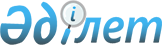 Об утверждении паспортов республиканских бюджетных программ на 2003 год (Министерство культуры, информации и общественного согласия Республики Казахстан)Постановление Правительства Республики Казахстан от 29 декабря 2002 года N 1429.
      Примечание РЦПИ: см. P021429 
      В соответствии с Законом  Республики Казахстан от 1 апреля 1999 года "О бюджетной системе" Правительство Республики Казахстан постановляет: 
      1. Утвердить паспорта республиканских бюджетных программ на 2003 год: 
      Министерства культуры, информации и общественного согласия Республики Казахстан согласно приложениям 465, 466, 467, 468, 469, 470, 471, 472, 473, 474, 475, 476, 477, 478, 479, 480, 481, 482, 483, 484, 485, 486, 487, 488, 489, 490, 491, 492, 493, 494, 495, 496. 
      2. Настоящее постановление вступает в силу со дня подписания. 
      Министерство культуры, информации и 
      общественного согласия Республики Казахстан 
      Администратор бюджетных программ 
      Паспорт 
      республиканской бюджетной программы 001 
      "Административные затраты" на 2003 год 
      1. Стоимость: 210845 тысяч тенге (двести десять миллионов восемьсот сорок пять тысяч тенге). 
      2. Нормативно-правовая основа бюджетной программы: статьи 21-25  Закона Республики Казахстан от 23 июля 1999 года "О государственной службе"; Указ  Президента Республики Казахстан от 25 марта 2001 года N 575 "О единой системе оплаты труда работников органов Республики Казахстан, содержащиеся за счет государственного бюджета"; Указ  Президента Республики Казахстан от 29 августа 2002 года N 939 "О внесении изменений в некоторые Указы Президента Республики Казахстан"; постановление  Правительства Республики Казахстан от 29 апреля 1999 года N 499 "Вопросы Министерства культуры, информации и общественного согласия Республики Казахстан"; постановление  Правительства Республики от 1 апреля 2003 года N 314 "Об утверждении лимитов штатной численности". 
      3. Источники финансирования бюджетной программы: средства республиканского бюджета. 
      4. Цель бюджетной программы: обеспечение деятельности Министерства культуры, информации и общественного согласия Республики Казахстан, его комитетов и территориальных подразделений для достижения максимально эффективного выполнения возложенных функций. 
      5. Задачи бюджетной программы: содержание аппаратов Министерства культуры, информации и общественного согласия Республики Казахстан, его комитетов и территориальных подразделений. 
      6. План мероприятий по реализации бюджетной программы: 
      ------------------------------------------------------------------- 
      N ! Код ! Код !Наименова-!Мероприятия по реализации! Сроки!Ответст- 
        !прог-!под- !ние прог- !программы (подпрограммы) !реали-!венные 
        !раммы!прог-!рамм (под-!                         !зации !испол- 
        !     !раммы!программ) !                         !      !нители 
      ------------------------------------------------------------------- 
      1 !  2  !  3  !     4    !             5           !   6  !   7 
      ------------------------------------------------------------------- 
      1   001        Админист- 
                     ративные 
                     затраты 
               001   Аппарат    Содержание центрального   В те-  Минис- 
                     централь-  аппарата Министерства     чение  терство 
                     ного       культуры, информации и    года.  культу- 
                     органа     общественного согласия           ры, ин- 
                                Республики Казахстан и           форма- 
                                его комитетов в пределах         ции и 
                                лимита штатной                   общест- 
                                численности 197 единиц.          венного 
               002   Аппараты   Содержание аппарата              согласия 
                     террито-   территориальных                  Респуб- 
                     риальных   подразделений Министер-          лики 
                     органов    ства культуры,                   Казах- 
                                информации и обществен-          стан 
                                ного согласия Республики 
                                Казахстан в пределах 
                                утвержденного лимита 
                                штатной численности 
                                224 единицы. 
      ------------------------------------------------------------------- 
            7. Ожидаемые результаты выполнения бюджетной программы: качественное и своевременное выполнение возложенных на Министерство культуры, информации и общественного согласия Республики Казахстан функций. 
      Приложение 466       
      к постановлению Правительства 
      Республики Казахстан    
      от 29 декабря 2002 года N 1429 
            Министерство культуры, информации и 
            общественного согласия Республики Казахстан 
            Администратор бюджетных программ 
      Паспорт 
      республиканской бюджетной программы 010 
      "Повышение квалификации и переподготовка 
      кадров" на 2003 год 
            1. Стоимость: 805 тысяч тенге (восемьсот пять тысяч тенге). 
            2. Нормативно-правовая основа бюджетной программы: статья 3  Закона Республики Казахстан от 23 июля 1999 года "О государственной службе"; постановление  Правительства Республики Казахстан от 29 апреля 1999 года N 499 "Вопросы Министерства культуры, информации и общественного согласия Республики Казахстан". 
            3. Источники финансирования бюджетной программы: средства республиканского бюджета. 
            4. Цель бюджетной программы: обновление теоретических и практических знаний, умений и навыков по образовательным программам в сфере их профессиональной деятельности в соответствии с предъявляемыми квалификационными требованиями для эффективного выполнения своих должностных обязанностей и совершенствования профессионального мастерства. 
            5. Задачи бюджетной программы: повышение профессиональной квалификации государственных служащих. 
            6. План мероприятий по реализации бюджетной программы: 
      ------------------------------------------------------------------- 
      N ! Код ! Код !Наименова-!Мероприятия по реализации! Сроки!Ответст- 
        !прог-!под- !ние прог- !программы (подпрограммы) !реали-!венные 
        !раммы!прог-!рамм (под-!                         !зации !испол- 
        !     !раммы!программ) !                         !      !нители 
      ------------------------------------------------------------------- 
      1 !  2  !  3  !     4    !             5           !   6  !   7 
      ------------------------------------------------------------------- 
      1   010        Повышение  Приобретение услуг по     В те-  Минис- 
                     квалифика- повышению квалификации    чение  терство 
                     ции и пе-  государственных служащих  года   культу- 
                     реподго-   согласно утвержденному           ры, ин- 
                     товка      плану повышения                  форма- 
                     кадров     квалификации, в том числе        ции и 
               005   Повышение  обучение государственному        общест- 
                     квалифика- языку. Среднегодовое             венного 
                     ции госу-  количество государствен-         согласия 
                     дарствен-  ных служащих, проходящих         Респуб- 
                     ных слу-   курсы повышения                  лики 
                     жащих      квалификации 150.                Казах- 
                                                                 стан 
      ------------------------------------------------------------------- 
            7. Ожидаемые результаты выполнения бюджетной программы: повышение профессионального уровня государственных служащих путем формирования и развития стройной системы качественного обучения государственных служащих, которая отвечает требованиям профессиональной государственной службы, в соответствии с современными экономическими условиями и ресурсными возможностями государства. 
      Приложение 467       
      к постановлению Правительства 
      Республики Казахстан    
      от 29 декабря 2002 года N 1429 
            Министерство культуры, информации и 
            общественного согласия Республики Казахстан 
            Администратор бюджетных программ 
      Паспорт 
      республиканской бюджетной программы 015 
      "Обеспечение сохранности архивного фонда, 
      печатных изданий и их специальное использование" 
      на 2003 год 
            1. Стоимость: 46 637 тысяч тенге (сорок шесть миллионов шестьсот тридцать семь тысяч тенге). 
            2. Нормативно-правовая основа бюджетной программы: статьи 2 , 18 , 21 Закона  Республики Казахстан от 22 декабря 1998 года "О Национальном архивном фонде и архивах"; статьи 15, 16 Закона  Республики Казахстан от 23 июля 1999 года "О средствах массовой информации"; постановление  Кабинета Министров Республики Казахстан от 6 апреля 1993 года N 270 "О Национальной Государственной книжной палате Республики Казахстан"; постановление  Правительства Республики Казахстан от 29 апреля 1999 года N 499 "Вопросы Министерства культуры, информации и общественного согласия Республики Казахстан"; постановление  Правительства Республики Казахстан от 7 мая 1999 года N 543 "Вопросы Комитета по управлению архивами и документацией Министерства культуры, информации и общественного согласия Республики Казахстан"; постановление  Правительства Республики Казахстан от 7 октября 1999 года N 1538 "Об утверждении положения о Национальном архивном фонде Республики Казахстан". 
            3. Источники финансирования бюджетной программы: средства республиканского бюджета. 
            4. Цель бюджетной программы: обеспечение сохранности архивных документов, Архива фонда печатных изданий на основе контрольных экземпляров несекретных изданий, выходящих на территории Республики Казахстан, а также напечатанных по заказам за границей, доукомплектование его недостающими изданиями, Республиканского научного центра государственной библиографии, статистики печати, централизованной каталогизации, учета и научной обработки всех произведений печати, функционирование по международной стандартной нумерации книг (ISBN) и сериальных изданий (ISSN). 
            5. Задачи бюджетной программы: обеспечение научно-библиографического центра; осуществление библиографической обработки основных видов публикации, вышедших в республике на всех языках; организация учета, контроля и научной обработки всех произведений печати, выходящих на территории республики, подготовка статистических сборников о развитии печати в Республике Казахстан; обеспечение информацией о печатных продукциях страны вышестоящих инстанций, республиканских организаций, библиотек, а также частных лиц; введение системы каталогов и карточек, отражающих все виды публикаций, вышедших в республике на всех языках за период с 1917 года; создание обменного фонда для сборов материалов о Республике Казахстан, вышедших за ее пределами; выявление и учет, библиографическое описание и систематизация опубликованных в Казахстане произведений о республиках СНГ и передача карточек с библиографическими описаниями в другие книжные палаты; контроль за соблюдением издательствами и издающими организациями требований ГОСТов и другой нормативно-регламентирующей документации, оказание медико-консультативной помощи в оформлении изданий; выполнение функции по международной стандартной нумерации книг ISBN и сериальным изданиям ISSN; обеспечение своевременного пополнения ежегодными поступлениями печатных изданий архивного фонда и ее обработки и дезинфекции; комплектование, хранение и использование документов Национального архивного фонда Республики Казахстан, отложившихся в деятельности республиканских государственных юридических лиц, а также физических и негосударственных юридических лиц, осуществление государственного учета документов Национального архивного фонда Республики Казахстан, в т.ч. созданных до 1917 года, ведение научно-исследовательской и научно-методической работы в области архивного дела, документоведения, с управленческой, аудиовизуальной и научно-технической документацией. 
            6. План мероприятий по реализации бюджетной программы: 
      ------------------------------------------------------------------- 
      N ! Код ! Код !Наименова-!Мероприятия по реализации! Сроки!Ответст- 
        !прог-!под- !ние прог- !программы (подпрограммы) !реали-!венные 
        !раммы!прог-!рамм (под-!                         !зации !испол- 
        !     !раммы!программ) !                         !      !нители 
      ------------------------------------------------------------------- 
      1 !  2  !  3  !     4    !             5           !   6  !   7 
      ------------------------------------------------------------------- 
      1   015        Обеспече-                            В те-  Минис- 
                     ние сох-                             чение  терство 
                     ранности                             года   культу- 
                     архивного                                   ры, ин- 
                     фонда,                                      форма- 
                     печатных                                    ции и 
                     изданий и                                   общест- 
                     их спе-                                     венного 
                     циальное                                    согласия 
                     использо-                                   Респуб- 
                     вание                                       лики 
               030   Государ-   Содержание Государствен-         Казах- 
                     ственная   ной национальной книжной         стан 
                     нацио-     палаты Республики 
                     нальная    Казахстан в пределах 
                     книжная    лимита штатной числен- 
                     палата     ности - 51 единица. 
               031   Централь-  Содержание Центрального 
                     ный        государственного архива 
                     государ-   Республики Казахстан в 
                     ственный   пределах лимита штатной 
                     архив      численности - 116 единиц. 
      ------------------------------------------------------------------- 
            7. Ожидаемые результаты выполнения бюджетной программы: достижение необходимых условий по обеспечению сохранности, комплектованию, хранению и использованию документов Архивного фонда и Фонда печатных изданий. 
      Приложение 468       
      к постановлению Правительства 
      Республики Казахстан    
      от 29 декабря 2002 года N 1429 
            Министерство культуры, информации и 
            общественного согласия Республики Казахстан 
            Администратор бюджетных программ 
      Паспорт 
      республиканской бюджетной программы 024 
      "Обеспечение общедоступности информации" 
      на 2003 год 
            1. Стоимость: 123 850 тысяч тенге (сто двадцать три миллиона восемьсот пятьдесят тысяч тенге). 
            2. Нормативно-правовая основа бюджетной программы: статья 4  Закона Республики Казахстан от 2 июля 1992 год "Об охране и использовании историко-культурного наследия", статья 33  Закона Республики Казахстан от 24 декабря 1996 года "О культуре". 
            3. Источники финансирования бюджетной программы: средства республиканского бюджета. 
            4. Цель бюджетной программы: сохранение в интересах настоящих и будущих поколений библиотечного фонда, представляющих документальное и письменное наследие страны и являющихся одним из важнейших составляющих культурного и информационного потенциала всех народов Казахстана. 
            5. Задачи бюджетной программы: сохранение и предоставление населению различных носителей информации через: Национальную библиотеку Республики Казахстан, Государственную республиканскую юношескую библиотеку им. Жамбыла, Государственную республиканскую детскую библиотеку им. С. Бегалина, Республиканскую библиотеку для незрячих и слабовидящих граждан. 
            6. План мероприятий по реализации бюджетной программы: 
      ------------------------------------------------------------------- 
      N ! Код ! Код !Наименова-!Мероприятия по реализации! Сроки!Ответст- 
        !прог-!под- !ние прог- !программы (подпрограммы) !реали-!венные 
        !раммы!прог-!рамм (под-!                         !зации !испол- 
        !     !раммы!программ) !                         !      !нители 
      ------------------------------------------------------------------- 
      1 !  2  !  3  !     4    !             5           !   6  !   7 
      ------------------------------------------------------------------- 
      1   024        Обеспече-                            В те-  Минис- 
                     ние обще-                            чение  терство 
                     доступнос-                           года   культу- 
                     ти инфор-                                   ры, ин- 
                     мации                                       формации 
               030   Националь- Содержание Национальной          и обще- 
                     ная биб-   библиотеки Республики            ственно- 
                     лиотека    Казахстан в пределах             го сог- 
                     Республики лимита штатной                   ласия 
                     Казахстан  численности - 276 единиц.        Респуб- 
               032   Государ-   Содержание Государствен-         лики 
                     ственная   ной республиканской              Казах- 
                     республи-  юношеской библиотеки             стан 
                     канская    имени Жамбыла в пределах 
                     юношеская  лимита штатной 
                     библиотека численности - 50 единиц. 
                     имени 
                     Жамбыла 
               033   Государ-   Содержание Государствен- 
                     ственная   ной республиканской 
                     республи-  детской библиотеки имени 
                     канская    С. Бегалина в пределах 
                     детская    лимита штатной 
                     библиотека численности - 78 единиц. 
                     им. С. Бе- 
                     галина 
               034   Республи-  Содержание Республикан- 
                     канская    ской библиотеки для 
                     библиотека незрячих и слабовидящих 
                     для незря- граждан в пределах 
                     чих и сла- лимита штатной 
                     бовидящих  численности - 36 единиц. 
                     граждан 
      ------------------------------------------------------------------- 
            7. Ожидаемые результаты выполнения бюджетной программы: наиболее полное, актуальное, своевременное, достоверное удовлетворение потребностей читателей. 
      Приложение 469       
      к постановлению Правительства 
      Республики Казахстан    
      от 29 декабря 2002 года N 1429 <*> 
            Сноска. Приложение 469 с изменениями - постановлением Правительства Республики Казахстан от 1 июля 2003 года N 150г . 
            Министерство культуры, информации и 
            общественного согласия Республики Казахстан 
            Администратор бюджетных программ 
      Паспорт 
      республиканской бюджетной программы 031 
      "Проведение государственной информационной политики 
      через газеты и журналы" на 2003 год 
            1. Стоимость: 788054 тысячи тенге (семьсот восемьдесят восемь миллионов пятьдесят четыре тысячи тенге). 
            2. Нормативно-правовая основа бюджетной программы: статья 20  Конституции Республики Казахстан; приоритет "Внутриполитическая стабильность и консолидация общества" Указа  Президента Республики Казахстан "О мерах по реализации Стратегии развития Казахстана до 2030" от 28 января 1998 года N 3834; глава 2 "Организация деятельности средств массовой информации" Закона  Республики Казахстан от 23 июля 1999 года N 451-I "О средствах массовой информации" (с изменениями и дополнениями); п.2 Постановления  Правительства РК "О плане мероприятий по реализации Программы Правительства Республики Казахстан на 2002-2004 годы" от 24 апреля 2002 года N 470; п.2 Постановления  Правительства Республики Казахстан от 11 апреля 2001 года N 487 "О плане мероприятий по реализации Государственной программы борьбы с коррупцией на 2001-2005 годы"; п.2 Указа  Президента Республики Казахстан от 14 марта 2000 года N 359 "О Государственной программе обеспечения информационной безопасности Республики Казахстан на 2000-2003 годы"; п.3.7. Постановления  Правительства Республики Казахстан от 06 апреля 2001 года N 462 "Об утверждении Плана мероприятий по реализации Государственной программы развития физической культуры и спорта в Республике Казахстан на 2001-2005 годы"; п.3.4. и п.4.2. Постановления  Правительства РК от 30 октября 2001 года N 1380 "О программе демографического развития Республики Казахстан на 2001-2005 годы"; п.7.2. Постановления  Правительства Республики Казахстан от 2.05.2001 года N 590 "О Республиканской программе "Качество" на 2001-2005 годы"; Постановление  Правительства от 18.11.2002 г. "О реорганизации Республиканского государственного казенного предприятия "Казахское информационное агентство "КазААГ" Министерства культуры, информации и общественного согласия Республики Казахстан". 
            3. Источники финансирования бюджетной программы: средства республиканского бюджета. 
            4. Цель бюджетной программы: повышение уровня информированности населения о ходе реализации социально-экономических и политических реформ в стране, формирование позитивного общественного мнения о проводимой государственной политике, развитие и совершенствование отечественных периодических изданий. 
            5. Задачи бюджетной программы: подготовка и распространение публикаций, направленных на активную информационно-пропагандистскую поддержку проводимых в стране социально-экономических и политических реформ; формирование позитивного образа органов государственной власти, через информационно-пропагандистскую поддержку проводимой ими политики; поддержание и пропаганда межнационального мира и согласия, принципов социального партнерства в межконфессиональных отношениях; формирование казахстанского патриотизма, укрепление гражданской идентификации населения республики; обеспечение информационно-пропагандистской поддержки действий Правительства Республики Казахстан по реализации Послания Главы государства народу Казахстана "Об основных направлениях внутренней и внешней политики на 2003 год" от 29 апреля 2002 года, мероприятий по проведению Года поддержки Аула (села); поддержку борьбы с организованной преступностью и коррупцией, наркоманией и наркобизнесом; информационно-пропагандистское обеспечение развития малого и среднего предпринимательства; обеспечение достоверной, оперативной информации об основных событиях внутренней и внешней жизни страны; достижение максимального охвата населения периодическими изданиями путем организации подписки и реализации газет и журналов в розницу. 
            6. План мероприятий по реализации бюджетной программы: 
      ------------------------------------------------------------------- 
      N ! Код ! Код !Наименова-!Мероприятия по реализации! Сроки!Ответст- 
        !прог-!под- !ние прог- !программы (подпрограммы) !реали-!венные 
        !раммы!прог-!рамм (под-!                         !зации !испол- 
        !     !раммы!программ) !                         !      !нители 
      ------------------------------------------------------------------- 
      1 !  2  !  3  !     4    !             5           !   6  !   7 
      ------------------------------------------------------------------- 
      1   031        Проведение Подготовка и публикация   В те-  Минис- 
                     государ-   материалов в количестве   чение  терство 
                     ственной   6812 газетных полос       года   культу- 
                     информа-   формата А-2, общим               ры, 
                     ционной    тиражом 55620 тыс.               информа- 
                     политики   экземпляр, 1371 учетно-          ции и 
                     через      издательских листов              общест- 
                     газеты и   журналов, общим тиражом          венного 
                     журналы    1474 тыс. экземпляров по         согласия 
                                следующим основным               РК 
                                тематическим направлениям: 
                                - официальная публикация 
                                нормативных правовых 
                                актов Республики 
                                Казахстан; 
                                - освещение социально- 
                                экономической, общест- 
                                венно-политической жизни 
                                страны; 
                                - освещение хода реализа- 
                                ции Стратегии развития 
                                Казахстана до 2030 года; 
                                - освещение хода реализа- 
                                ции Послания Главы 
                                государства народу 
                                Казахстана "Об основных 
                                направлениях внутренней 
                                и внешней политики на 
                                2003 год"; 
                                - информационное обеспе- 
                                чение Года поддержки 
                                села; 
                                - пропаганда агропродо- 
                                вольственной программы 
                                на 2003-2005 годы; 
                                - публикация материалов, 
                                направленных на 
                                формирование позитивного 
                                инвестиционного имиджа 
                                Казахстана; 
                                - освещение актуальных 
                                вопросов борьбы с орга- 
                                низованной преступностью 
                                и коррупцией, формирование 
                                позитивного имиджа право- 
                                охранительных органов; 
                                - освещение государствен- 
                                ной политики в сфере 
                                культуры и образования; 
                                - освещение вопросов 
                                государственной молодеж- 
                                ной политики; 
                                - размещение литературно- 
                                художественных произве- 
                                дений, направленных на 
                                воспитание казахстанского 
                                патриотизма; 
                                - размещение материалов по 
                                реализации государствен- 
                                ной языковой политики; 
                                - освещение государствен- 
                                ной национальной 
                                политики, деятельности 
                                Ассамблеи народов 
                                Казахстана, национально- 
                                культурных центров; 
                                - освещение проблем нарко- 
                                бизнеса и наркомании, 
                                антинаркотическая 
                                пропаганда; 
                                - освещение деятельности 
                                государства по борьбе с 
                                терроризмом и экстремиз- 
                                мом, формирование в 
                                обществе неприятия идей 
                                религиозного экстремизма 
                                и радикализма; 
                                - освещение вопросов 
                                борьбы с ВИЧ/СПИД, 
                                просвещение населения по 
                                вопросам предотвращения 
                                эпидемии; 
                                - информационно-пропаган- 
                                дистская поддержка 
                                миграционной политики 
                                страны, освещение жизни 
                                соотечественников, 
                                казахских диаспор за 
                                рубежом; 
                                - информирование о 
                                социально-экономической, 
                                общественно-политической 
                                жизни Казахстана 
                                зарубежных казахских 
                                диаспор; 
                                - публикация материалов, 
                                направленных на формиро- 
                                вание и укрепление 
                                позитивного имиджа 
                                Вооруженных Сил и военной 
                                профессии; 
                                - размещение литературно- 
                                художественных материалов 
                                об общественно-политичес- 
                                ком и социально-экономи- 
                                ческом развитии государ- 
                                ства; 
                                - пропаганда здорового 
                                образа жизни; 
                                - освещение актуальных 
                                вопросов правовой 
                                пропаганды; 
                                - информационно-пропаган- 
                                дистская поддержка малого 
                                и среднего бизнеса; 
                                - размещение материалов 
                                литературно-художествен- 
                                ных произведений в рамках 
                                пропаганды отечественного 
                                книгоиздания; 
                                - освещение актуальных 
                                вопросов современности, 
                                интеграционных процессов 
                                на территории СНГ, 
                                культурных и исторических 
                                связей стран содружества; 
                                - публикация материалов по 
                                патриотическому, интерна- 
                                циональному, нравственному 
                                и духовному воспитанию и 
                                развитию детей и юноше- 
                                ства; 
                                - освещение развития 
                                отечественных телекомму- 
                                никаций, пропаганда новых 
                                информационных технологий; 
                                - освещение актуальных 
                                вопросов государственной 
                                информационной политики и 
                                развития СМИ; 
                                - освещение женской 
                                проблематики, вопросов 
                                повышения роли женщин в 
                                обществе, гендерного 
                                равенства; 
                                - публикация объявлений о 
                                конкурсе на замещение 
                                административных вакант- 
                                ных должностей государ- 
                                ственных служащих и судей в 
                                республиканских средствах 
                                массовой информации. 
                                Развитие и оснащение 
                                национальной компании 
                                "Казахское информационное 
                                агентство" и Республиканского 
                                государственного казенного 
                                предприятия "Республиканский 
                                литературно-художественный 
                                журнал "Жалын". 
                                Служебные командировки за 
                                пределы страны представителей 
                                средств массовой информации 
                                для освещения деятельности 
                                Президента и Правительства о 
                                ходе официальных 
                                государственных зарубежных 
                                визитов. 
      ------------------------------------------------------------------- 
            7. Ожидаемые результаты выполнения бюджетной программы: наиболее полное удовлетворение потребностей населения в разнообразной информации, повышение уровня информированности населения, его правовой и политической культуры, консолидации общества и укрепление внутриполитической стабильности; увеличение позитивных материалов в печатных средствах массовой информации, формирование позитивного имиджа страны в мировом сообществе. 
      Приложение 470       
      к постановлению Правительства 
      Республики Казахстан    
      от 29 декабря 2002 года N 1429 <*> 
            Сноска. Приложение 470 с изменениями - постановлением Правительства Республики Казахстан от 1 июля 2003 года N 150г . 
            Министерство культуры, информации и 
            общественного согласия Республики Казахстан 
            Администратор бюджетных программ 
      Паспорт 
      республиканской бюджетной программы 032 
      "Проведение государственной информационной политики 
      через телерадиовещание" на 2003 год 
            1. Стоимость: 4292005 (четыре миллиарда двести девяносто два миллиона пять тысяч тенге). 
            2. Нормативно-правовая основа бюджетной программы: Конституция  Республики Казахстан от 30 августа 1995 года; Закон  Республики Казахстан "О языках в Республике Казахстан" от 11 июля 1997 года; Указ  Президента Республики Казахстан от 7 февраля 2001 года N 550 "О Государственной Программе функционирования и развития языков"; постановление  Правительства Республики Казахстан от 6 апреля 2001 года N 450 "О Плане мероприятий по реализации Государственной программы функционирования и развития языков"; Закон  Республики Казахстан от 23 июля 1999 года "О средствах массовой информации"; Указ  Президента Республики Казахстан от 4 сентября 1995 года N 2452 "О ратификации Соглашения государств-участников о международно-правовых гарантиях беспрепятственного и независимого осуществления деятельности Межгосударственной телерадиокомпании "Мир"; постановление  Правительства Республики Казахстан от 4 октября 1996 года N 1234 "О Национальной спутниковой системе телерадиовещания и передачи данных"; Решение глав государств-участников Содружества Независимых Государств "О создании Межгосударственной телерадиокомпании "Мир" от 9 октября 1992 года; Решение Правительств государств-участников Содружества Независимых Государств "О вопросах Межгосударственной телерадиокомпании "Мир" от 22 января 1993 года; Соглашение  государств-участников "О международно-правовых гарантиях беспрепятственного и независимого осуществления деятельности Межгосударственной телерадиокомпании "Мир" от 24 декабря 1993 года. 
            3. Источники финансирования бюджетной программы: средства республиканского бюджета. 
            4. Цель бюджетной программы: удовлетворение потребностей аудитории в высококачественных телевизионных и радиопрограммах (информационных, аналитических, образовательных, познавательных, культурологических, развлекательных и других); обеспечение производства высококачественной информационной продукции на государственном языке; повышение информированности населения о налоговом и таможенном законодательстве. Построение в Казахстане современной системы распространения телерадиовещательных программ посредством аренды транспондера на базе спутниковых каналов связи, позволяющих обеспечить информационный суверенитет Казахстана при одновременном развитии телекоммуникационной инфраструктуры страны и привлечение современных мировых технологий. Формирование общего информационного пространства Содружества Независимых Государств (далее - СНГ), формирование позитивного имиджа Республики Казахстан в информационном пространстве СНГ. 
            5. Задачи бюджетной программы: обеспечение функционирования Национальной спутниковой системы телевидения (НССТ) - бесперебойное распространение программ государственного заказа на телерадиоканалах: телевизионных "Хабар", "ЕЛ арна", Национального телеканала "Казахстан", "Первый канал-Евразия", независимых электронных СМИ, Казахского радио; производство и распространение телевизионных и радиопрограмм, направленных на: достижение реального суверенитета и процветания республики, поддержание социального мира межнационального согласия на принципах социального партнерства; доставка до потребителя достоверной, оперативной информации об основных событиях в стране и мире; производство высококачественных телевизионных и радиопрограмм на государственном языке; поддержка функционирования и развития государственного языка в электронных СМИ, содействие теле- и радиокомпаниям страны в выполнении законодательства; создание эффективной производственно-технической базы и благоприятных условий для инвестирования отрасли; обеспечение деятельности на внешнем информационном рынке для удовлетворения духовных потребностей телезрителей, радиослушателей в знаниях о жизни народов других стран, в том числе СНГ, сближения и взаимопонимания народов стран СНГ и мира, подготовки телевизионных и радиопрограмм о Казахстане телерадиокомпаний Казахстана и стран СНГ, подготовки ежедневных сюжетов о важнейших событиях в странах СНГ. 
            6. План мероприятий по реализации бюджетной программы: 
      ------------------------------------------------------------------- 
      N ! Код ! Код !Наименова-!Мероприятия по реализации! Сроки!Ответст- 
        !прог-!под- !ние прог- !программы (подпрограммы) !реали-!венные 
        !раммы!прог-!рамм (под-!                         !зации !испол- 
        !     !раммы!программ) !                         !      !нители 
      ------------------------------------------------------------------- 
      1 !  2  !  3  !     4    !             5           !   6  !   7 
      ------------------------------------------------------------------- 
      1   032        Проведение                           В те-  Минис- 
                     государ-                             чение  терство 
                     ственной                             года   культу- 
                     информа-                                    ры, 
                     ционной                                     информа- 
                     политики                                    ции и 
                     через                                       общест- 
                     телерадио-                                  венного 
                     вещание                                     согласия 
               031   Аренда     Проведение комплекса             Респуб- 
                     транспон-  работ по организации дея-        лики 
                     дера       тельности Национальной           Казах- 
                                спутниковой системы:             стан 
                                - аренда транспондера на 
                                спутнике INTELSAT - 904. 
               032   Проведение Производство и трансляция 
                     государ-   телевизионных и радио- 
                     ственной   программ в количестве 
                     информа-   27 740 часов по следующим 
                     ционной    основным тематическим 
                     политики   направлениям: 
                     через      - освещение деятельности 
                     "Республи- высших органов государст- 
                     канскую    венной власти и управле- 
                     корпорацию ния в информационных 
                     "Телевиде- программах; 
                     ние и      - освещение деятельности 
                     радио      Президента, Правительства, 
                     Казах-     Парламента в аналитичес- 
                     стана"     ких программах; 
                                - освещение хода реализа- 
                                ции и позитивных 
                                результатов Стратегии 
                                "Казахстан - 2030"; 
                                - информирование населе- 
                                ния о законодательной 
                                базе страны, Указах 
                                Президента, постановле- 
                                ниях, распоряжениях 
                                Правительства, других 
                                нормативных правовых 
                                актах; 
                                служебные командировки 
                                за пределы страны 
                                представителей средств 
                                массовой информации для 
                                освещения деятельности 
                                Президента и Правительства 
                                о ходе официальных 
                                государственных зарубежных 
                                визитов, увеличение 
                                уставного капитала 
                                Республиканской 
                                телерадиокорпорации 
                                "Казахстан"; 
                                - информационное обеспе- 
               033   Проведение чение Года Аула; 
                     государс-  - пропаганда агропродо- 
                     твенной    вольственной программы 
                     информа-   на 2003-2005 годы; 
                     ционной    - разъяснение и пропаган- 
                     политики   да внутренней и внешней 
                     через      политики РК; 
                     Агентство  - информационная поддерж- 
                     "Хабар"    ка государственной эко- 
                                номической и социальной 
                                политики; 
                                - информационная поддерж- 
                                ка государственной 
                                национальной политики, 
                                деятельности Ассамблеи 
                                народов Казахстана, 
                                национально-культурных 
                                объединениях, межнацио- 
                                нальном и межконфессио- 
                                нальном согласии; 
                                - воспитание казахстанско- 
                                го патриотизма; 
                                - информационная поддержка 
                                реализации Закона о 
                                языках; 
                                - информационная поддержка 
                                государственной молодеж- 
                                ной политики; 
                                - культурно-нравственное 
                                воспитание детей и 
                                молодежи; 
                                - информирование населения 
                                о ходе борьбы с преступ- 
                                ностью и коррупцией; 
                                формирование позитивного 
                                имиджа правоохранительных 
                                органов, судейского 
                                корпуса; 
                                - правовая пропаганда; 
                                - правовое обучение изби- 
                                рателей и организаторов 
                                выборов; 
                                - освещение деятельности 
                                государства по борьбе с 
                                терроризмом и экстремиз- 
                                мом, формирование в 
                                общественном сознании 
                                неприятия идей радикализ- 
                                ма, религиозного экстре- 
                                мизма и терроризма; 
                                - формирование и укрепле- 
                                ние позитивного имиджа 
                                Вооруженных Сил и военной 
                                профессии; 
                                - освещение хода борьбы с 
                                наркобизнесом и наркома- 
                                нией, антинаркотическая 
                                пропаганда; 
                                - просвещение населения об 
                                угрозе ВИЧ/СПИД и путях 
                                предотвращения эпидемии; 
                                - информационная поддержка 
                                малого и среднего бизне- 
                                са, отечественных товаро- 
                                производителей и товаров, 
                                программы импортозамеще- 
                                ния; 
                                - информационное обеспече- 
                                ние государственной 
                                миграционной политики, 
                                освещение жизни сооте- 
                                чественников, казахских 
                                диаспор за рубежом; 
                                - литературно-публицисти- 
                                ческие программы; 
                                - образовательно-познава- 
                                тельные программы; 
                                - музыкально-развлекатель- 
                                ные; 
                                - информационная поддержка 
                                отечественной физкультуры 
                                и спорта; 
                                - освещение государственной 
                                политики в сфере образова- 
                                ния, культуры и социаль- 
                                ного обеспечения; 
                                - обучение населения 
                                правилам поведения и 
                                способам защиты при 
                                чрезвычайных ситуациях; 
                                - просвещение населения по 
                                вопросам укрепления 
                                здоровья и пропаганда 
                                здорового образа жизни; 
                                - художественные, докумен- 
                                тальные фильмы, сериалы, 
                                мультипликационные 
                                сериалы; 
                                - спектакли казахстанских 
                                театров; 
                                - социальные ролики; 
                                - освещение политической, 
                                экономической, культурной 
                                жизни зарубежных стран. 
                                Обеспечение среднесуточ- 
                                ных объемов вещания 
                                национального телеканала 
                                "Казахстан" - 12 часов; 
                                "Казахское радио" - 20 
                                часов; "Хабар" - 14 
                                часов; "ЕЛ арна" - 11 
                                часов; "Первый канал- 
                                Евразия" - 5 часов; 
                                "Областное телевидение" 
                                (13 областных и 1 
                                городская ТРК) - 1 час. 
                                Расширение сети коррес- 
                                пондентских пунктов и 
                                сети распространения. 
                                Повышение качества 
                                производимых программ. 
                                Техническая модернизация. 
                                Служебные командировки за 
                                пределы страны представителей 
                                средств массовой информации 
                                для освещения деятельности 
                                Президента и Правительства 
                                о ходе официальных 
                                государственных зарубежных 
                                визитов 
               035   Проведение Производство и размещение 
                     государ-   на телеканале "Первый 
                     ственной   канал", других общероссий- 
                     информа-   ских телерадиоканалах, 
                     ционной    каналах республиканских 
                     политики   телерадиокомпаний программ 
                     в рамках   об экономической, 
                     делового   политической, культурной 
                     сотрудни-  жизни Казахстана и СНГ. 
                     чества со  Информирование населения 
                     странами   Казахстана и других стран 
                     СНГ        СНГ о социально-экономи- 
                                ческих и политических 
                                курсах проводимых реформ 
                                в Республике Казахстан и 
                                странах Содружества. 
                                Освещение интеграционных 
                                инициатив Казахстана в 
                                формировании единого 
                                экономического и культур- 
                                ного пространства стран- 
                                участниц СНГ. 
               037   Проведение Производство телевизион- 
                     государ-   ных и радиопрограмм на 
                     ственной   государственном языке 
                     языковой   электронными СМИ по 
                     политики   следующим тематическим и 
                     через      жанровым направлениям: 
                     электрон-  о ходе реализации 
                     ные сред-  Стратегии "Казахстан - 
                     ства мас-  2030"; 
                     совой      по разъяснению законода- 
                     информации тельной базы страны; 
                                информационные программы; 
                                аналитические программы; 
                                программы в жанре 
                                актуального репортажа; 
                                публицистические; 
                                программы по экономичес- 
                                кой и финансовой 
                                тематике; 
                                о Вооруженных Силах РК; 
                                о ходе борьбы с преступ- 
                                ностью и коррупцией; 
                                по воспитанию казахстан- 
                                ского патриотизма; 
                                молодежные; 
                                детские; 
                                спортивные; 
                                образовательные; 
                                обучающие государствен- 
                                ному языку; 
                                музыкально-развлекатель- 
                                ные; 
                                о сельском хозяйстве, 
                                поддержке Года Аула; 
                                о государственной 
                                национальной политике и 
                                деятельности Ассамблеи 
                                народов Казахстана, 
                                национально-культурных 
                                центрах; 
                                литературно-публицисти- 
                                ческие; 
                                о здоровом образе жизни; 
                                о малом и среднем бизнесе; 
                                о межконфессиональном 
                                согласии; 
                                о вреде наркомании, 
                                табакокурения и алкого- 
                                лизма; 
                                юмористические; 
                                о профилактике ВИЧ/СПИД; 
                                о жизни соотечественников 
                                за рубежом, государствен- 
                                ной миграционной политике; 
                                программы в жанре ток-шоу. 
               038   Внедрение  Производство телевизион- 
                     и пропа-   ных и радиопрограмм, 
                     ганда      аудио- и видеороликов 
                     налогового разъяснительного и пропа- 
                     и таможен- гандистского характера. 
                     ного за- 
                     конода- 
                     тельства 
      ------------------------------------------------------------------- 
            7. Ожидаемые результаты выполнения бюджетной программы: наиболее полное удовлетворение потребностей населения в разнообразной информации, повышение уровня информированности населения, его правовой и политической культуры, консолидация общества и укрепление внутриполитической стабильности, обеспечение информационной безопасности страны. Повышение творческого и технического качества телевизионных и радиопрограмм, обеспечение наиболее полного охвата приемом программ "Казахстан - ТВ", "Казахстан - РВ", "Хабар" и "Ел Арна"; наиболее полное удовлетворение потребностей населения в телевизионных и радиопрограммах (информационных, аналитических, образовательных, познавательных, культурологических, развлекательных и других) на государственном языке; расширение сферы функционирования государственного языка в электронных СМИ, повышение уровня выполнения законодательства теле- и радиокомпаниями страны; повышение уровня информированности населения о налоговом и таможенном законодательстве. 
      Приложение 471       
      к постановлению Правительства 
      Республики Казахстан    
      от 29 декабря 2002 года N 1429 
            Министерство культуры, информации и 
            общественного согласия Республики Казахстан 
            Администратор бюджетных программ 
      Паспорт 
      республиканской бюджетной программы 033 
      "Формирование издательских программ по социально 
      важным видам литературы" на 2003 год 
            1. Стоимость: 250 000 тысяч тенге (двести пятьдесят миллионов тенге). 
            2. Нормативно-правовая основа бюджетной программы: Указ  Президента Республики Казахстан от 28 января 1998 года N 3834 "О мерах по реализации Стратегии развития Казахстана до 2030 года"; постановление  Правительства РК от 28 сентября 1999 года N 1465 "О праздновании юбилеев и памятных дат"; постановление  Правительства Республики Казахстан от 24 апреля 2002 года N 470 "О плане мероприятий по реализации Программы Правительства Республики Казахстан на 2002-2004 годы"; ежегодные постановления Правительства Республики Казахстан, посвященные юбилейным мероприятиям. 
            3. Источники финансирования бюджетной программы: средства республиканского бюджета. 
            4. Цель бюджетной программы: выпуск социально важной литературы для повышения духовно-образовательного и интеллектуально-культурного уровня населения, воспитание подрастающего поколения в духе общемировых ценностных идеалов. 
            5. Задачи бюджетной программы: выявление актуальных, содержательных произведений, отражающих многогранные проблемы становления казахской государственности, обеспечение выпуска высококачественной печатной продукции. 
            6. План мероприятий по реализации бюджетной программы: 
      ------------------------------------------------------------------- 
      N ! Код ! Код !Наименова-!Мероприятия по реализации! Сроки!Ответст- 
        !прог-!под- !ние прог- !программы (подпрограммы) !реали-!венные 
        !раммы!прог-!рамм (под-!                         !зации !испол- 
        !     !раммы!программ) !                         !      !нители 
      ------------------------------------------------------------------- 
      1 !  2  !  3  !     4    !             5           !   6  !   7 
      ------------------------------------------------------------------- 
      1   033        Формиро-   Издание 250 названий,     В те-  Минис- 
                     вание из-  общим объемом 3811 изда-  чение  терство 
                     дательских тельских листов, тиражом  года   культу- 
                     программ   одного названия не менее         ры, 
                     по         2000 экземпляров по              информа- 
                     социально- следующим сериям и другим        ции и 
                     важным     изданиям:                        общест- 
                     видам      "Алем эдибиетi"; "Нобель         венного 
                     литературы сыйлыгынын лауреаттары",         согласия 
                                "Жыр жауhар"; "Тарих.            Респуб- 
                                Таным. Тагдыр.";                 лики 
                                "Шытырман окигалар жане          Казах- 
                                фантастика" и др.;               стан 
                                - художественная и 
                                художественно-докумен- 
                                тальная литература, в том 
                                числе, по сериям: 
                                "Алтын кор", "Отырар 
                                кiтапханасы", "Атамекен", 
                                "Алаш мурасы", "Бабалар 
                                cозi", "Аманат", "Жизнь 
                                замечательных людей" и 
                                др.; 
                                - собрания сочинений; 
                                - художественная литература 
                                на языках народов 
                                Казахстана; 
                                - художественно-публицис- 
                                тическая литература; 
                                - академическое многотомное 
                                издание "М. Ауэзов"; 
                                - научная и научно-популяр- 
                                ная литература; 
                                - литература для детей и 
                                юношества; 
                                - словарно-справочная 
                                литература, в том числе, 
                                энциклопедии и словари 
                                энциклопедического типа, 
                                словари переводные, 
                                толковые, терминологичес- 
                                кие, разговорники и т.д.; 
                                - познавательная литера- 
                                тура; 
                                - литература: общественно- 
                                политическая, юридическая, 
                                в том числе по правовой 
                                пропаганде, историческая, 
                                историко-познавательная, 
                                этнографическая, философ- 
                                ская, социологическая и 
                                политологическая, меди- 
                                цинская, экономическая, 
                                искусствоведческая, 
                                музыкальная (нотная); 
                                - изопродукция (художест- 
                                венные альбомы, фотоаль- 
                                бомы); 
                                - производственно- 
                                практическая литература; 
                                - учебная литература для 
                                высших учебных заведений; 
                                - юбилейная литература; 
                                - литература о национальных 
                                традициях и семье; 
                                - литература по сельскому 
                                хозяйству "Ауыл - 2003"; 
                                - издание воспоминаний о 
                                Целине. 
      ------------------------------------------------------------------- 
            7. Ожидаемые результаты выполнения бюджетной программы: повышение духовно-образовательного и интеллектуально-культурного уровня населения. Также издание в большем количестве шедевров мировой художественной литературы на казахском языке будет играть неоценимую роль в воспитании подрастающего поколения в духе общемировых ценностных идеалов и являться гарантией функционирования государственного языка в полном объеме, всесторонне способствуя расширению и укреплению его социально-коммуникативных функций. 
      Приложение 472       
      к постановлению Правительства 
      Республики Казахстан    
      от 29 декабря 2002 года N 1429 
            Министерство культуры, информации и 
            общественного согласия Республики Казахстан 
            Администратор бюджетных программ 
      Паспорт 
      республиканской бюджетной программы 035 
      "Проведение молодежной политики" на 2003 год 
            1. Стоимость: 140 571 тысяч тенге (сто сорок миллионов пятьсот семьдесят одна тысяча тенге). 
            2. Нормативно-правовая основа бюджетной программы: Распоряжение  Президента Республики Казахстан от 28 августа 1999 года N 73 "О концепции государственной молодежной политики"; пункт 5.4. Программы Правительства Республики Казахстан на 2002-2004 годы, утвержденной Указом  Президента Республики Казахстан от 28 марта 2002 года N 827 "О дальнейших мерах по реализации Стратегии развития Казахстана до 2030 года"; пункт 5.4.11 Плана мероприятий по реализации Программы Правительства Республики Казахстан на 2002-2004 годы, утвержденного постановлением  Правительства Республики Казахстан от 24 апреля 2002 года N 470 "О разработке программы молодежной политики на 2003-2004 годы"; постановление  Кабинета Министров Республики Казахстан от 3 мая 1993 года N 340 "О создании Социальной службы для молодежи"; постановление  Правительства Республики Казахстан от 4 апреля 2002 года N 402 "О проекте Закона Республики Казахстан "О государственной молодежной политике". 
            3. Источники финансирования бюджетной программы: средства республиканского бюджета. 
            4. Цель бюджетной программы: создание социально-экономических и организационных условий для становления и социальной самореализации молодежи. 
            5. Задачи бюджетной программы: создание экономических и организационных условий для функционирования системы содействия молодежи; создание условий для максимальной самореализации молодежи в обществе; поддержка деятельности детских и молодежных общественных объединений; создание условий интеграции молодежи в рынок труда; защита прав и интересов молодежи; разработка и внедрение в практику новых подходов к решению проблем формирования и развития у молодежи гражданственности и патриотизма; в творческом развитии, поиске, поддержке и социальной защиты талантливой и одаренной молодежи. 
            6. План мероприятий по реализации бюджетной программы: 
      ------------------------------------------------------------------- 
      N ! Код ! Код !Наименова-!Мероприятия по реализации! Сроки!Ответст- 
        !прог-!под- !ние прог- !программы (подпрограммы) !реали-!венные 
        !раммы!прог-!рамм (под-!                         !зации !испол- 
        !     !раммы!программ) !                         !      !нители 
      ------------------------------------------------------------------- 
      1 !  2  !  3  !     4    !             5           !   6  !   7 
      ------------------------------------------------------------------- 
      1   035        Проведение Проведение семинаров,     В те-  Минис- 
                     молодежной конференций, круглых      чение  терство 
                     политики   столов с участием непра-  года   культу- 
                                вительственных организа-         ры, 
                                и государственных                информа- 
                                структур, по проблемам           ции и 
                                молодежи.                        общест- 
               030   Организа-  Проведение заседания             венного 
                     ция меро-  Совета руководителей             согласия 
                     приятий    государственных органов          Респуб- 
                     по моло-   по делам молодежи стран          лики 
                     дежной     СНГ.                             Казах- 
                     политике   Проведение респуб-               стан 
                                ликанского семинара по 
                                профилактике наркомании, 
                                алкоголизма и табакоку- 
                                рения среди молодежи. 
               031   Реализация Проведение мониторинга 
                     социально  реализации государствен- 
                     ориентиро- ной молодежной политики 
                     ванных     в регионах. 
                     молодежных Издание методических 
                     программ   пособий и рекомендаций, 
                                информационных бюллетеней 
                                по актуальным вопросам 
                                молодежной политики. 
                                Проведение слета дворовых 
                                клубов, молодежных 
                                организаций и социальных 
                                служб Республики Казах- 
                                стан. 
                                Проведение инструктивных 
                                армейских сборов для 
                                актива центров молодежных 
                                инициатив Вооруженных Сил 
                                Республики Казахстан, 
                                Внутренних войск Минис- 
                                терства внутренних дел 
                                Республики Казахстан, 
                                Пограничной службы Комите- 
                                та национальной безопас- 
                                ности Республики Казах- 
                                стан, Республиканской 
                                гвардии и Агентства 
                                Республики Казахстан по 
                                чрезвычайным ситуациям. 
                                Проведение республикан- 
                                ской акции "Патриот". 
                                Мероприятия, реализуемые 
                                в рамках социально- 
                                значимых проектов, в том 
                                числе проектов по 
                                организации социальных 
                                служб. 
      ------------------------------------------------------------------- 
            7. Ожидаемые результаты выполнения бюджетной программы: содействие социальному обеспечению молодых граждан, предоставлению социальных прав и гарантий неимущим и незащищенным слоям населения. Качественное улучшение деятельности детско-юношеских и молодежных общественных объединений через размещение государственного социального заказа путем организации конкурса социально-значимых молодежных проектов, направленного на создание сети социальных служб для молодежи и поддержку инициатив в области развития молодого поколения. Информационное обеспечение молодежи; создание и совершенствование механизмов взаимодействия государственных структур с молодежными организациями республики; создание условий для формирования и реализации единой молодежной политики в регионах республики посредством активного вовлечения молодежных организаций. Способствование повышению образовательного и культурного уровня молодежи, а также увеличению интереса к спортивным мероприятиям и пропаганде здорового образа жизни. Создание организационных, правовых и образовательных предпосылок для занятия молодежью частным предпринимательством в сфере малого и среднего бизнеса. Расширение и развитие международного молодежного сотрудничества с целью формирования позитивного имиджа республики за рубежом, укрепление дружественных отношений между странами-партнерами. 
      Приложение 473       
      к постановлению Правительства 
      Республики Казахстан    
      от 29 декабря 2002 года N 1429 <*> 
            Сноска. Приложение 473 с изменениями - постановлением Правительства Республики Казахстан от 1 июля 2003 года N 150г . 
            Министерство культуры, информации и 
            общественного согласия Республики Казахстан 
            Администратор бюджетных программ 
      Паспорт 
      республиканской бюджетной программы 037 
      "Проведение государственной политики в области 
      обеспечения внутриполитической стабильности 
      и общественного согласия" на 2003 год 
            1. Стоимость: 35000 тысяч тенге (тридцать пять миллионов тенге). 
            2. Нормативно-правовая основа бюджетной программы: Указ  Президента Республики Казахстан от 4 декабря 2001 года N 735 "О дальнейших мерах по реализации Стратегии развития Казахстана до 2030 года"; постановление  Правительства Республики Казахстан от 11 апреля 2001 года N 487 "О плане мероприятий по реализации Государственной программы борьбы с коррупцией на 2001-2005 годы"; постановление  Правительства Республики Казахстан от 23.01.02 г. N 85 "О Концепции государственной поддержки неправительственных организаций Республики Казахстан"; постановление  Правительства Республики Казахстан от 24 апреля 2002 года N 470 "О Плане мероприятий по реализации Программы действий Правительства на 2002-2004 годы"; Распоряжение  Премьер-Министра Республики Казахстан от 22 апреля 2002 года N 28-р "Об организации разъяснительной работы по Программе Правительства Республики Казахстан на 2002-2004 годы"; Послание  Президента народу Казахстана от 4 апреля 2003 года "Основные направления внутренней и внешней политики на 2004 год"; постановление  Правительства Республики Казахстан от 29 декабря 2002 года N 1391 "О постоянно действующем Совещании по выработке предложений по дальнейшей демократизации и развитию гражданского общества"; постановление  Правительства Республики Казахстан от 17 марта 2003 года N 253 "О Программе государственной поддержки неправительственных организаций Республики Казахстан на 2003-2005 годы. <*> 
      Сноска. В пункт 2 внесены изменения - постановлением Правительства РК от 26 ноября 2003 г. N 150х  . 


            3. Источники финансирования бюджетной программы: средства республиканского бюджета. 
            4. Цель бюджетной программы: проведение государственной политики в области обеспечения внутриполитической стабильности и общественного согласия. 
            5. Задачи бюджетной программы: укрепление конструктивного диалога и взаимодействия с партиями и общественно-политическими движениями, формирование устойчивой системы межпартийных отношений, динамичное развитие неправительственного сектора, проведение целенаправленной и последовательной работы по оказанию государственной поддержки неправительственным организациям в формировании институтов гражданского общества и развитии социальных партнерских отношений, проведение мониторинга общественно-политической ситуации в республике, обеспечение целенаправленной работы по пропаганде Стратегии "Казахстан - 2030", Стратегического Плана развития Республики Казахстан до 2010 года, Послания Президента народу Казахстана, Программы действий Правительства на 2002-2004 годы, проведение комплексной работы по межрегиональной координации и взаимодействию областных структур в области обеспечения внутриполитической стабильности и общественного согласия. 
            6. План мероприятий по реализации бюджетной программы: 
      ------------------------------------------------------------------- 
      N ! Код ! Код !Наименова-!Мероприятия по реализации! Сроки!Ответст- 
        !прог-!под- !ние прог- !программы (подпрограммы) !реали-!венные 
        !раммы!прог-!рамм (под-!                         !зации !испол- 
        !     !раммы!программ) !                         !      !нители 
      ------------------------------------------------------------------- 
      1 !  2  !  3  !     4    !             5           !   6  !   7 
      ------------------------------------------------------------------- 
          037        "Проведе-  Качественные политологи-  В те-  Минис- 
                     ние госу-  ческие исследования;      чение  терство 
                     дарствен-  экспертные опросы по      года   культу- 
                     ной поли-  актуальным проблемам дня;        ры, 
                     тики в     республиканские социоло-         информа- 
                     области    гические исследования по         ции и 
                     обеспече-  вопросам национальной            общест- 
                     ния        безопасности, проблемам          венного 
                     внутрипо-  села, изучению межэтни-          согласия 
                     литической ческой ситуации, демокра-        Респуб- 
                     стабиль-   тизации казахстанского           лики 
                     ности и    общества; ежеквартальный         Казах- 
                     обществен- социологический монито-          стан 
                     ного сог-  ринг общественно-полити- 
                     ласия"     ческой ситуации в 
                                Республике Казахстан. 
                                Международные научно- 
                                практические конференции 
                                по современным проблемам 
                                анализа общественного 
                                мнения, по формированию 
                                общенациональной идеи и 
                                проблемам безопасности в 
                                Центрально-Азиатском 
                                регионе. 
                                Республиканская научно- 
                                практическая конференция 
                                по выборным технологиям; 
                                республиканская конферен- 
                                ция по пропаганде 
                                здорового образа жизни 
                                (ежегодные Котыркольские 
                                чтения по ЗОЖ). 
                                Республиканские круглые 
                                столы по проблемам 
                                казахстанских аулов в 
                                условиях внутриполити- 
                                ческой и экономической 
                                стабильности, по борьбе 
                                с коррупцией, проблемам 
                                децентрализации на 
                                местном уровне, с 
                                участием политологов 
                                стран СНГ. 
                                Республиканский семинар 
                                по актуальным проблемам 
                                регионалистики на 
                                современном этапе и по 
                                инновационным формам и 
                                методам проведения 
                                пропагандистской работы. 
                                Республиканский семинар 
                                по проблемам развития 
                                неправительственных 
                                организаций сельской 
                                местности и для госу- 
                                дарственных служащих 
                                центральных органов по 
                                взаимодействию с непра- 
                                вительственными 
                                организациями. 
                                Республиканские и 
                                региональные семинары- 
                                совещания: 
                                по реализации государст- 
                                венной информационной 
                                политики в регионах; 
                                по проблемам формирования 
                                нормативно-правовой базы 
                                государственной поддержки 
                                неправительственных 
                                организаций; 
                                по взаимодействию местных 
                                и центральных органов 
                                власти; 
                                по вопросам социальных 
                                технологий. 
                                Выпуск информационно- 
                                методических бюллетеней 
                                по закономерностям, 
                                особенностям террито- 
                                риальной организации 
                                общественно-политической 
                                и социально-экономической 
                                жизни регионов; по 
                                основным тенденциям 
                                социально-политического 
                                развития регионов, по 
                                проблемам развития малых 
                                и депрессивных городов; 
                                методического пособия по 
                                вопросам сотрудничества 
                                государственных органов и 
                                неправительственных 
                                организаций за рубежом; 
                                методических рекомендаций 
                                по проблеме региональных 
                                неправительственных 
                                организаций. 
                                Межрегиональные проектно- 
                                организационные студенчес- 
                                кие игры-дебаты; финальные 
                                проектно-организационные 
                                студенческие игры-дебаты. 
                                Проведение Гражданского 
                                форума с участием Главы 
                                государства. Проведение 
                                постоянно действующего 
                                Совещания по выработке 
                                предложений по дальнейшей 
                                демократизации и развитию 
                                гражданского общества. 
                                Реализация социально-значимых 
                                проектов неправительственных 
                                организаций. 
      ------------------------------------------------------------------- <*> 
      Сноска. В пункт 6 внесены изменения - постановлением Правительства Рк от 26 ноября 2003 г. N 150х  . 


            7. Ожидаемые результаты выполнения бюджетной программы: 
            Получение устойчивой и достоверной информации о динамике изменений отношения населения республики к проводимым реформам в стране, к Стратегии "Казахстан - 2030", выявление рейтинга органов власти, политических лидеров и общественно-политических партий и движений, прогноз появления очагов напряженности, определения основного блока проблем личной и общественной жизни граждан. 
            Одним из значимых ожидаемых результатов является реальное конструктивное взаимодействие государственных органов с неправительственным сектором, политическими партиями и движениями в вовлечении населения в активную политическую деятельность, укрепление основ гражданского общества, формирование политической культуры, основанной на деятельном участии в продвижении реформ. 
      Приложение 474       
      к постановлению Правительства 
      Республики Казахстан    
      от 29 декабря 2002 года N 1429 
            Министерство культуры, информации и 
            общественного согласия Республики Казахстан 
            Администратор бюджетных программ 
      Паспорт 
      республиканской бюджетной программы 038 
      "Развитие государственного и других языков" 
      на 2003 год 
            1. Стоимость: 100 000 тысяч тенге (сто миллионов тенге). 
            2. Нормативная правовая основа бюджетной программы: статьи 23 , 25 , 26 Закона  Республики Казахстан "О языках в Республике Казахстан" от 11 июля 1997 г.; статьи 6 , 7 Закона  Республики Казахстан "Об административно-территориальном устройстве Республики Казахстан" от 8 декабря 1993 г.; Концепция языковой политики Республики Казахстан, одобренная Распоряжением  Президента Республики Казахстан от 4 ноября 1996 г. N 3186; Указ  Президента Республики Казахстан от 7 февраля 2001 г. N 550 "О Государственной программе функционирования и развития языков на 2001-2010 гг."; Указ  Президента Республики Казахстан от 02.04.2002 г. N 856 "О стратегии Ассамблеи народов Казахстана"; постановление  Правительства Республики Казахстан от 5 марта 1996 г. N 281 "Об утверждении порядка наименования и переименования организаций, железнодорожных станций, аэропортов, а также физико-географических объектов Республики Казахстан и изменения транскрипции их названий"; постановление  Правительства Республики Казахстан от 21 апреля 1998 г. N 368 "О Государственной ономастической комиссии при Правительстве Республики Казахстан"; постановление  Правительства Республики Казахстан от 21 апреля 1998 г. N 367 "О Государственной терминологической комиссии при Правительстве Республики Казахстан"; постановление   Правительства Республики Казахстан от 14 августа 1998 г. N 769 "О расширении сферы употребления государственного языка в государственных органах"; постановление  Правительства Республики Казахстан от 8 января 1999 г. N 16 "Об утверждении положения о порядке контроля за соблюдением законодательства о языках" и др. 
            3. Источники финансирования бюджетной программы: средства республиканского бюджета. 
            4. Цель бюджетной программы: 
            - расширение и укрепление социально-коммуникативных функций государственного языка; 
            - сохранение общекультурных функций русского языка; 
            - развитие языков этнических групп. 
            5. Задачи бюджетной программы: обеспечение функционирования государственного языка в качестве основного языка делопроизводства во всех государственных организациях и органах местного самоуправления; принятие мер для овладения государственными служащими государственным языком в объеме, необходимом для выполнения служебных обязанностей; компьютеризацию казахского языка; разработка и подготовка к изданию учебной, учебно-методической литературы, справочников, словарей и т.д.; совершенствование казахского алфавита и орфографии с учетом фонологических особенностей казахского языка; совершенствование казахской терминологии; информационно-пропагандистская поддержка деятельности, направленной на развитие государственного языка; обеспечение функционирования русского языка в качестве языка, официально употребляемого в государственных организациях и органах местного самоуправления; обучение представителей этнических общностей (диаспор) родным языкам. 
            6. План мероприятий по реализации бюджетной программы: 
      ------------------------------------------------------------------- 
      N ! Код ! Код !Наименова-!Мероприятия по реализации! Сроки!Ответст- 
        !прог-!под- !ние прог- !программы (подпрограммы) !реали-!венные 
        !раммы!прог-!рамм (под-!                         !зации !испол- 
        !     !раммы!программ) !                         !      !нители 
      ------------------------------------------------------------------- 
      1 !  2  !  3  !     4    !             5           !   6  !   7 
      ------------------------------------------------------------------- 
      1   038        Развитие   Разработка и издание      В те-  Минис- 
                     государ-   литературы (7 видов) по   чение  терство 
                     ственного  актуальным вопросам       года   культу- 
                     и других   развития государственного        ры, 
                     языков     языка.                           информа- 
                                Разработка и выпуск              ции и 
                                методической (7 видов),          общест- 
                                научной литературы               венного 
                                (5 видов) по проблемам           согласия 
                                терминологии и                   Респуб- 
                                ономастики.                      лики 
                                Разработка и выпуск на           Казах- 
                                конкурсной основе                стан 
                                словарей, учебников, 
                                учебно-методических 
                                пособий по интенсивному 
                                обучению казахскому 
                                языку (27 видов). 
                                Разработка 5-ти томов 
                                серии 15 томного 
                                "Толкового словаря 
                                казахского языка". 
                                Составление и выпуск 
                                терминологических (5 
                                видов) и ономастических 
                                (2 вида) бюллетеней. 
                                Разработка и составление 
                                аналитического доклада 
                                "Отраслевая терминология: 
                                перемены и будущее". 
                                Проведение научно- 
                                теоретического семинара 
                                "Отраслевая терминология: 
                                перемены и будущее". 
                                Разработка государствен- 
                                ного каталога географи- 
                                ческих названий 
                                Республики Казахстан. 
                                Выпуск республиканского 
                                специализированного 
                                альманаха (дважды в год). 
                                Проведение научно- 
                                практической конференции 
                                "Терминология и СМИ". 
                                Социологическое исследо- 
                                вание (ономастического 
                                поля) проблем ономастики 
                                в республике "Ономастика: 
                                теория и опыт". 
                                Мероприятия в государст- 
                                венных органах 
                                (совещания, конференции, 
                                семинары) по актуальным 
                                проблемам развития и 
                                внедрения государственного 
                                языка. 
                                Заседания Государственной 
                                ономастической комиссии 
                                при Правительстве 
                                Республики Казахстан. 
                                Заседания Государственной 
                                терминологической комиссии 
                                при Правительстве 
                                Республики Казахстан. 
                                Научно-практическая 
                                конференция: "Актуальные 
                                проблемы языковой политики 
                                в Республики Казахстан". 
                                Разработка и составление 
                                аналитического доклада 
                                "Языковая политика: 
                                актуальные проблемы 
                                функционирования госу- 
                                дарственного языка во всех 
                                сферах общественной 
                                жизни". 
                                Разработка и составление 
                                аналитического доклада 
                                "Языковая политика: 
                                актуальные проблемы 
                                топонимики". 
                                Практическая конференция 
                                "Актуальные проблемы 
                                топонимики". 
                                10 сессия Ассамблеи 
                                народов Казахстана. 
                                Фестиваль Дружбы народов 
                                Казахстана. 
                                5 республиканский 
                                фестиваль языков народов 
                                Казахстана. 
                                Обучение представителей 
                                этнических общностей 
                                (диаспор) родным языкам. 
                                6-й республиканский 
                                конкурс мастеров худо- 
                                жественного чтения имени 
                                О. Бокея. 
                                Конкурс на знание языка, 
                                традиций и обычаев 
                                казахского народа, среди 
                                молодежи различных 
                                национальностей. 
                                Республиканские, семинар- 
                                совещания, круглые столы, 
                                конференции по актуальным 
                                проблемам развития 
                                государственного языка 
                                (мероприятия по созданию 
                                языковой среды). 
                                Разработка компьютерных 
                                программ по расширению 
                                возможностей применения 
                                государственного языка в 
                                делопроизводстве и 
                                совершенствованию методик 
                                обучения языку. 
                                Работа по увеличению банка 
                                данных терминологического 
                                и орфографического 
                                словарей казахского языка. 
                                Разработка и выпуск 
                                имиджевой продукции по 
                                пропаганде языковой 
                                политики и поддержке веб- 
                                портала. 
      ------------------------------------------------------------------- 
            7. Ожидаемые результаты выполнения бюджетной программы: реализация программы предполагает создание оптимального социолингвистического пространства, определяемого достижением необходимого функционального соотношения языков, использующихся на территории Казахстана: укрепление позиции государственного языка в сфере государственного управления; обеспечение учебниками, учебно-методическими пособиями, словарями, компьютерными программами для расширения возможностей в изучении казахского языка; развитие и укрепление терминологической базы казахского языка; создание положительного имиджа мероприятий по реализации Государственной программы функционирования и развития языков; создание благоприятных условий для развития языков этнических групп, через систему воскресных школ по обучению родных языков; повышение роли языков как интегрирующего фактора в гармонизации межнациональных отношений. 
      Приложение 475       
      к постановлению Правительства 
      Республики Казахстан    
      от 29 декабря 2002 года N 1429 
            Министерство культуры, информации и 
            общественного согласия Республики Казахстан 
            Администратор бюджетных программ 
      Паспорт 
      республиканской бюджетной программы 039 
      "Субсидирование театрально-концертных 
      организаций" на 2003 год 
            1. Стоимость: 818 545 тысяч тенге (восемьсот восемнадцать миллионов пятьсот сорок пять тысяч тенге). 
            2. Нормативно-правовая основа программы: статья 33  Закона Республики Казахстан от 24 декабря 1996 года "О культуре". 
            3. Источники финансирования бюджетной программы: средства республиканского бюджета. 
            4. Цель бюджетной программы: реализация государственной политики в области театрального и музыкального искусства Республики Казахстан. 
            5. Задачи бюджетной программы: обеспечение общедоступности концертных мероприятий для всех слоев населения и регионов республики с целью вовлечения их в сферу культурной жизни. Целенаправленная пропаганда творческих достижений казахского народного музыкально-поэтического творчества, произведений современных композиторов, лучших образцов - мировой художественной культуры, эстетическое и нравственное воспитание подрастающего поколения и граждан Республики Казахстан. 
            6. План мероприятий по реализации бюджетной программы: 
      ------------------------------------------------------------------- 
      N ! Код ! Код !Наименова-!Мероприятия по реализации! Сроки!Ответст- 
        !прог-!под- !ние прог- !программы (подпрограммы) !реали-!венные 
        !раммы!прог-!рамм (под-!                         !зации !испол- 
        !     !раммы!программ) !                         !      !нители 
      ------------------------------------------------------------------- 
      1 !  2  !  3  !     4    !             5           !   6  !   7 
      ------------------------------------------------------------------- 
      1   039        Субсидиро- Покрытие убытков 18       В те-  Минис- 
                     вание      республиканских           чение  терство 
                     театраль-  театрально-концертных     года   культу- 
                     но-кон-    организаций, связанных с         ры, 
                     цертных    предоставлением услуг по         информа- 
                     организа-  обеспечению общедоступ-          ции и 
                     ций        ности театрально-концерт-        общест- 
                                ных мероприятий для всех         венного 
                                слоев населения                  согласия 
                                республики с целью               Респуб- 
                                вовлечения их в сферу            лики 
                                культурной жизни.                Казах- 
                                                                 стан 
      ------------------------------------------------------------------- 
            7. Ожидаемые результаты выполнения бюджетной программы: развитие и взаимное обогащение национальных культур этносов Республики Казахстан удовлетворения культурных потребностей населения. 
      Приложение 476       
      к постановлению Правительства 
      Республики Казахстан    
      от 29 декабря 2002 года N 1429 
            Министерство культуры, информации и 
            общественного согласия Республики Казахстан 
            Администратор бюджетных программ 
      Паспорт 
      республиканской бюджетной программы 040 
      "Прикладные научные исследования в области 
      культуры" на 2003 год 
            1. Стоимость: 12 538 тысяч тенге (двенадцать миллионов пятьсот тридцать восемь тысяч тенге). 
            2. Нормативно-правовая основа бюджетной программы: статья 33  Закона Республики Казахстан от 24 декабря 1996 года "О культуре". 
            3. Источники финансирования бюджетной программы: средства республиканского бюджета. 
            4. Цель бюджетной программы: координация работ и участие в формировании системы культурных приоритетов, ценности которые идентифицируют национальное сознание с общегосударственными приоритетами политико-экономического развития Республики Казахстан. 
            5. Задачи бюджетной программы: научно-практический анализ тенденций развития культуры и искусства, выработка эффективных и перспективных моделей функционирования социально-культурной инфраструктуры. 
            6. План мероприятий по реализации бюджетной программы: 
      ------------------------------------------------------------------- 
      N ! Код ! Код !Наименова-!Мероприятия по реализации! Сроки!Ответст- 
        !прог-!под- !ние прог- !программы (подпрограммы) !реали-!венные 
        !раммы!прог-!рамм (под-!                         !зации !испол- 
        !     !раммы!программ) !                         !      !нители 
      ------------------------------------------------------------------- 
      1 !  2  !  3  !     4    !             5           !   6  !   7 
      ------------------------------------------------------------------- 
      1   040        Прикладные Разработка научных        В те-  Минис- 
                     научные    проектов и исследований   чение  терство 
                     исследова- по следующим темам:       года   культу- 
                     ния в      1. "Вопросы культурно-           ры, 
                     области    исторического наследия           информа- 
                     культуры   Казахстана".                     ции и 
                                2. "Технология и                 общест- 
                                методология программного         венного 
                                обеспечения обработки            согласия 
                                базы данных культурно-           Респуб- 
                                досуговых и театрально-          лики 
                                зрелищных учреждений".           Казах- 
                                3. "Искусство независи-          стан 
                                мого Казахстана". 
                                4. "Компьютерные 
                                исследования акустики 
                                казахских музыкальных 
                                инструментов и акустики 
                                концертных залов". 
                                5. "История, социально- 
                                политическое положение 
                                репатриантов в 
                                Казахстане, а также их 
                                вклад в дело развития 
                                национальной культуры". 
                                6. "История культуры 
                                казахов". 
                                7. "Развитие культуры 
                                села". 
                                Комплексная экспедиция 
                                - "Прошлое и настоящее 
                                казахской культуры и 
                                искусства". 
      ------------------------------------------------------------------- 
            7. Ожидаемые результаты выполнения бюджетной программы: в результате разработки указанных научных исследований в области культуры, будет укреплена научно-методическая база культуры и подготовлены практические рекомендации для развития отрасли. 
      Приложение 477       
      к постановлению Правительства 
      Республики Казахстан    
      от 29 декабря 2002 года N 1429 
            Министерство культуры, информации и 
            общественного согласия Республики Казахстан 
            Администратор бюджетных программ 
      Паспорт 
      республиканской бюджетной программы 041 
      "Хранение историко-культурных ценностей" 
      на 2003 год 
            1. Стоимость: 337 423 тысяч тенге (триста тридцать семь миллионов четыреста двадцать три тысячи тенге). 
            2. Нормативно-правовая основа бюджетной программы: статья 33  Закона Республики Казахстан от 24 декабря 1996 года "О культуре", статья 4  Закона Республики Казахстан от 2 июля 1992 года "Об охране и использовании историко-культурного наследия", постановление  Правительства Республики Казахстан от 18 января 2001 года N 67 "О создании государственного учреждения "Музей Первого Президента Республики Казахстан" Министерства культуры, информации и общественного согласия Республики Казахстан, постановление  Правительства Республики Казахстан от 27 октября 2000 года N 1620 "О реорганизации отдельных государственных учреждений Министерства культуры, информации и общественного согласия Республики Казахстан", постановление  Правительства Республики Казахстан от 28 октября 2000 года N 1626 "О внесении изменений и дополнения в некоторые решения". 
            3. Источники финансирования бюджетной программы: средства республиканского бюджета. 
            4. Цель бюджетной программы: сбор и сохранение памятников материальной и духовной культуры этносов, проживающих на территории Казахстана. Популяризация и распространение знаний в этом направлении среди населения. Содействие процессу духовного и морального обновления общества. Воспитание у подрастающего поколения новых ценностных ориентиров через изучение богатого культурного наследия. 
            5. Задачи бюджетной программы: обеспечение сохранности, учета, комплектования, изучения и использования историко-культурного наследия. Оказание методической помощи профильным музеям, координация их деятельности путем распространения методической литературы, проведения консультаций, рецензирования результатов их деятельности, проведение тематических семинаров. 
            6. План мероприятий по реализации бюджетной программы: 
      ------------------------------------------------------------------- 
      N ! Код ! Код !Наименова-!Мероприятия по реализации! Сроки!Ответст- 
        !прог-!под- !ние прог- !программы (подпрограммы) !реали-!венные 
        !раммы!прог-!рамм (под-!                         !зации !испол- 
        !     !раммы!программ) !                         !      !нители 
      ------------------------------------------------------------------- 
      1 !  2  !  3  !     4    !             5           !   6  !   7 
      ------------------------------------------------------------------- 
      1   041        Хранение   Создание условий, обеспе- В те-  Минис- 
                     историко-  чивающих полную сохран-   чение  терство 
                     культурных ность музейных предметов, года   культу- 
                     ценностей  гарантирующих от разру-          ры, 
                                шения, порчи, хищения;           информа- 
                                создание рациональной            ции и 
                                системы хранения.                общест- 
               030   Субсидиро- Покрытие убытков 8               венного 
                     вание ор-  республиканских организа-        согласия 
                     ганизаций  ций, связанных с обеспе-         Респуб- 
                     по хране-  чением сохранности,              лики 
                     нию        учета, комплектования и          Казах- 
                     историко-  реставрации историко-            стан 
                     культурных культурных ценностей. 
                     ценностей 
               032   Музей      Содержание Музея золота 
                     золота и   и драгоценных металлов в 
                     драгоцен-  пределах лимита штатной 
                     ных        численности - 25 единиц. 
                     металлов 
               034   Президент- Содержание Президентского 
                     ский центр центра культуры Респуб- 
                     культуры   лики Казахстан в пределах 
                     Республики лимита штатной 
                     Казахстан  численности - 350 единиц. 
               035   Музей      Содержание Музея Первого 
                     Первого    Президента Республики 
                     Президента Казахстан в пределах 
                     Республики лимита штатной 
                     Казахстан  численности - 15 единиц. 
      ------------------------------------------------------------------- 
            7. Ожидаемые результаты выполнения бюджетной программы: повышение культурного и духовного облика города Астаны, ознакомления широкой общественности с историческим достоянием этносов Казахстана, достижениями мировой литературы и искусства. 
      Приложение 478       
      к постановлению Правительства 
      Республики Казахстан    
      от 29 декабря 2002 года N 1429 
            Министерство культуры, информации и 
            общественного согласия Республики Казахстан 
            Администратор бюджетных программ 
      Паспорт 
      Республиканской бюджетной программы 046 
      "Проведение социально значимых культурных 
      мероприятий" на 2003 год 
            1. Стоимость: 95 000 тысяч тенге (девяносто пять миллионов тенге). 
            2. Нормативно-правовая основа бюджетной программы: статья 33  Закона Республики Казахстан от 24 декабря 1996 года "О культуре". 
            3. Источники финансирования бюджетной программы: средства республиканского бюджета. 
            4. Цель бюджетной программы: проведение юбилейных и памятных дат. 
            5. Задачи бюджетной программы: организация и проведение юбилейных мероприятий и памятных дат. 
            6. План мероприятий по реализации бюджетной программы: 
      ------------------------------------------------------------------- 
      N ! Код ! Код !Наименова-!Мероприятия по реализации! Сроки!Ответст- 
        !прог-!под- !ние прог- !программы (подпрограммы) !реали-!венные 
        !раммы!прог-!рамм (под-!                         !зации !испол- 
        !     !раммы!программ) !                         !      !нители 
      ------------------------------------------------------------------- 
      1 !  2  !  3  !     4    !             5           !   6  !   7 
      ------------------------------------------------------------------- 
      1   046        Проведение Подготовка и проведение   В те-  Минис- 
                     социально- мероприятий, посвященных  чение  терство 
                     значимых   200-летнему юбилею        года   культу- 
                     культурных Махамбета Утемисова:             ры, 
                     мероприя-  - выпуск буклетов,               информа- 
                     тий        календарей, открыток,            ции и 
                                ковриков, нагрудных              общест- 
               031   Проведение значков с барельефом             венного 
                     зрелищных  Махамбета, плакатов,             согласия 
                     мероприя-  сувениров;                       Респуб- 
                     тий на     - проведение международ-         лики 
                     республи-  ного фестиваля театров;          Казах- 
                     канском    - проведение конкурсов           стан 
                     уровне     кюйшы, жырши-жырауов, 
                                поэтов; 
                                - проведение Дня поэзии 
                                Махамбета; 
                                - проведение конкурса на 
                                лучшую публикацию 
                                материалов в средствах 
                                массовой информации; 
                                - участие в культурных 
                                мероприятиях, проводимых 
                                в городах Париж, Москва, 
                                Оренбург, Астрахань, 
                                Хива. 
                                Проведение юбилейных 
                                мероприятий, посвященных 
                                50-летию начала освоения 
                                целинных и залежных 
                                земель: 
                                - приобретение сувениров и 
                                памятных подарков; 
                                - приобретение канцелярских 
                                принадлежностей, оргтехники 
                                для конкурсов; 
                                - изготовление пригласи- 
                                тельных билетов, программ; 
                                - изготовление наглядных 
                                стендов. 
                                Проведение республиканских 
                                конкурсов, фестивалей, 
                                конференций, смотров 
                                направленных на развитие 
                                культуры, национальной 
                                традиции. 
                                Проведение концертных 
                                программ по юбилейным и 
                                памятным датам. 
      ------------------------------------------------------------------- <*> 
      Сноска. В пункт 6 внесены изменения - постановлением Правительства РК от 31 декабря 2003 г. N 150ащ  . 


            7. Ожидаемые результаты выполнения бюджетной программы: проведение мероприятий на высоком профессиональном уровне в соответствии с тематикой, отзывы и публикации по ним в средствах массовой информации. 
      Приложение 479       
      к постановлению Правительства 
      Республики Казахстан    
      от 29 декабря 2002 года N 1429 
            Министерство культуры, информации и 
            общественного согласия Республики Казахстан 
            Администратор бюджетных программ 
      Паспорт 
      республиканской бюджетной программы 047 
      "Развитие архивного дела в Республике Казахстан" 
      на 2003 год 
            1. Стоимость: 28 500 тысяч тенге (двадцать восемь миллионов пятьсот тысяч) тенге. 
            2. Нормативно-правовая основа бюджетной программы: статья 2 , 18 , 21 Закона  Республики Казахстан от 22 декабря 1998 года "О Национальном архивном фонде и архивах"; постановление  Правительства Республики Казахстан от 11 июня 2001 года N 797 "О Программе развития архивного дела в Республике Казахстан на 2001-2005 годы"; постановление  Правительства Республики Казахстан от 7 октября 1999 года N 1538 "Об утверждении положения о Национальном архивном фонде Республики Казахстан"; постановление  Правительства Республики Казахстан от 26 января 2001 года N 146 "О концепции развития архивного дела в Республике Казахстан на 2001-2005 годы"; постановление  Правительства Республики Казахстан от 28 мая 2002 года N 578 "Об утверждении положения о Государственном страховом фонде копий документов". 
            3. Источник финансирования бюджетной программы: средства республиканского бюджета. 
            4. Цель бюджетной программы: обеспечение развития и совершенствования архивного дела в Республике Казахстан. 
            5. Задачи бюджетной программы: выработка оптимальной модели функционирования архивной сферы, адаптации ее к условиям рыночной экономики; совершенствование механизма накопления, систематизации, поиска и использования информационных ресурсов; развитие материально-технической базы отрасли. 
            6. План мероприятий по реализации бюджетной программы: 
      ------------------------------------------------------------------- 
      N ! Код ! Код !Наименова-!Мероприятия по реализации! Сроки!Ответст- 
        !прог-!под- !ние прог- !программы (подпрограммы) !реали-!венные 
        !раммы!прог-!рамм (под-!                         !зации !испол- 
        !     !раммы!программ) !                         !      !нители 
      ------------------------------------------------------------------- 
      1 !  2  !  3  !     4    !             5           !   6  !   7 
      ------------------------------------------------------------------- 
      1   047        Развитие   Проведение мероприятий по В те-  Минис- 
                     архивного  реализации "Программы     чение  терство 
                     дела в     развития архивного дела в года   культу- 
                     Республике Республике Казахстан на          ры, 
                     Казахстан  2001-2005 годы".                 информа- 
                                                                 ции и 
                                                                 общест- 
                                                                 венного 
                                                                 согласия 
                                                                 Респуб- 
                                                                 лики 
                                                                 Казах- 
                                                                 стан 
      ------------------------------------------------------------------- 
            7. Ожидаемый результат выполнения бюджетной программы: совершенствование деятельности архивной сферы, завершение адаптации государственных архивных учреждений к условиям рыночной экономики, модернизация материально-технической базы государственных архивов и приближение ее к современным стандартам.    
      Приложение 480       
      к постановлению Правительства 
      Республики Казахстан    
      от 29 декабря 2002 года N 1429 <*> 
            Сноска. Приложение 480 с изменениями - постановлением Правительства Республики Казахстан от 1 июля 2003 года N 150г . 
            Министерство культуры, информации и 
            общественного согласия Республики Казахстан 
            Администратор бюджетных программ 
      Паспорт 
      республиканской бюджетной программы 050 
      "Содержание историко-культурных 
      заповедников и музеев" на 2003 год 
            1. Стоимость: 50323 тысячи тенге (пятьдесят миллионов триста двадцать три тысячи тенге). 
            2. Нормативно-правовая основа бюджетной программы: статья 33  Закона Республики Казахстан от 24 декабря 1996 года "О культуре", статья 4  Закона Республики Казахстан от 2 июля 1992 года "Об охране и использовании историко-культурного наследия. 
            3. Источники финансирования бюджетной программы: средства республиканского бюджета. 
            4. Цель бюджетной программы: обеспечение сохранности памятников истории культуры, входящих в состав музеев-заповедников. 
            5. Задачи бюджетной программы: обеспечение государственного учета памятников и памятных мест, их паспортизация, выявление новых памятников, обеспечение юридической охраны каждого памятника, проведение археологических разведок, экспедиций и экскурсий. 
            6. План мероприятий по реализации бюджетной программы: 
      ------------------------------------------------------------------- 
      N ! Код ! Код !Наименова-!Мероприятия по реализации! Сроки!Ответст- 
        !прог-!под- !ние прог- !программы (подпрограммы) !реали-!венные 
        !раммы!прог-!рамм (под-!                         !зации !испол- 
        !     !раммы!программ) !                         !      !нители 
      ------------------------------------------------------------------- 
      1 !  2  !  3  !     4    !             5           !   6  !   7 
      ------------------------------------------------------------------- 
      1   050        Содержание                           В те-  Минис- 
                     историко-                            чение  терство 
                     культурных                           года   культу- 
                     заповед-                                    ры, 
                     ников и                                     информа- 
                     музеев                                      ции и 
                                                                 общест- 
                                                                 венного 
                                                                 согласия 
                                                                 Респуб- 
                                                                 лики 
                                                                 Казахстан 
               030   Отрарский  Содержание                в тече Минис 
                     государст- Отрарского                ние    терство 
                     венный     государственного          года   культуры, 
                     археоло-   археологического                 инфор- 
                     гический   заповедника в                    мации и 
                     заповед-   пределах лимита                  общест- 
                     ник        штатной                          венного  
                                численности - 56                согласия 
                                единиц.                         Республики 
                                                                Казахстан 
               033   Националь- Содержание Национального         
                     ственный   историко-культурного и           
                     историко-  природного заповедника-          
                     культурный музея "УлыТау" в пределах        
                     и природ-  лимита штатной                   
                     ный запо-  численности - 22 единицы.        
                     ведник                               
                     "УлыТау" 
               034   Государ-   Содержание Государствен- 
                     ственный   ного историко-культурного 
                     историко-  заповедника-музея "Азрет- 
                     культурных Султан" в пределах лимита 
                     заповедник штатной численности - 19 
                     -музей     единиц. 
                     "Азрет- 
                     Султан" 
               035   Государ-   Содержание Государствен- 
                     ственный   ного историко-культурного 
                     историко-  и литературно-мемориаль- 
                     культурный ного заповедника- 
                     и литера-  музея Абая в преде- 
                     турный     лах лимита штатной 
                     мемориаль- численности - 74 единицы. 
                     ный запо- 
                     ведник- 
                     музей 
                     имени 
                     Абая 
               036   Государ-   Содержание Государствен- 
                     ственный   ного историко-культурного 
                     историко-  заповедника-музея 
                     культурный "Памятник древнего 
                     заповедник Тараза" в пределах лимита 
                     -музей     штатной численности - 15 
                     "Памятник  единиц. 
                     древнего 
                     Тараза" 
               037   Государ-   Содержание Государствен- 
                     ственный   ного историко-культурного 
                     историко-  заповедника-музея 
                     культурный "Тамгалы" в пределах 
                     заповедник лимита штатной численнос- 
                     -музей     ти - 29 единиц. 
                     "Тамгалы" 
      ------------------------------------------------------------------- 
            7. Ожидаемые результаты выполнения бюджетной программы: обеспечение сохранности памятников истории культуры, входящих в состав музеев-заповедников как народное достояние. Обеспечение широкого доступа населения и туристов. 
      Приложение 481       
      к постановлению Правительства 
      Республики Казахстан    
      от 29 декабря 2002 года N 1429 
            Министерство культуры, информации и 
            общественного согласия Республики Казахстан 
            Администратор бюджетных программ 
      Паспорт 
      республиканской бюджетной программы 052 
      "Производство национальных фильмов" 
      на 2003 год 
            1. Стоимость: 1 517 663 тысяч тенге (один миллиард пятьсот семнадцать миллионов шестьсот шестьдесят три тысячи тенге). 
            2. Нормативно-правовая основа бюджетной программы: статья 33  Закона Республики Казахстан от 24 декабря 1996 года "О культуре". 
            3. Источники финансирования бюджетной программы: средства республиканского бюджета. 
            4. Цель бюджетной программы: удовлетворение духовных потребностей населения республики, нравственно-эстетическое и культурное воспитание, укрепление межнационального согласия и внутриполитической стабильности, формирование казахстанского патриотизма. 
            5. Задачи бюджетной программы: производство национальных фильмов, отражающих многовековую историю казахского народа. Развитие национальной кинематографии. 
            6. План мероприятий по реализации бюджетной программы: 
      ------------------------------------------------------------------- 
      N ! Код ! Код !Наименова-!Мероприятия по реализации! Сроки!Ответст- 
        !прог-!под- !ние прог- !программы (подпрограммы) !реали-!венные 
        !раммы!прог-!рамм (под-!                         !зации !испол- 
        !     !раммы!программ) !                         !      !нители 
      ------------------------------------------------------------------- 
      1 !  2  !  3  !     4    !             5           !   6  !   7 
      ------------------------------------------------------------------- 
      1   052        Производ-                            В те-  Минис- 
                     ство                                 чение  терство 
                     нацио-                               года   культу- 
                     нальных                                     ры, 
                     фильмов                                     информа- 
               030   Создание                                    ции и 
                     нацио-                                      общест- 
                     нальных                                     венного 
                     фильмов    Производство фильмов:            согласия 
                                художественные фильмы:           Респуб- 
                                1) "Махамбет" - 161000           лики 
                                тыс. тенге, "Охотник" -          Казах- 
                                30000 тыс. тенге, "Дом у         стан 
                                соленого озера" - 13900 
                                тыс. тенге, "Час волка" - 
                                2000 тыс. тенге, "Путевой 
                                обходчик" - 11764 тыс. тенге, 
                                "Мустафа Шокай" - 7000 тыс. 
                                тенге, дебют - "Братья 
                                Жумановы" - 7000 тыс. тенге, 
                                тема дебют в т.ч: "300 
                                километров" - 1500 тыс. 
                                тенге, "Дружба" - 1500 тыс. 
                                тенге, "Тебе нужен щенок?" - 
                                3000 тыс. тенге; 
                                документальные фильмы: 
                                "Кенесары" - 2600 тыс. тенге, 
                                "Ана тiлi" - 2900 тыс. тенге, 
                                "Целина" - 4000 тыс. тенге; 
                                анимационный фильм "Куйыршык" 
                                (2-я серия) - 2900 тыс. тенге; 
                                2) продолжение работ над 
                                фильмами запуска 2001-2002 
                                годов: "Кочевник" - 1101643 
                                тыс. тенге, "Сардар" - 87084 
                                тыс. тенге, "Маленькие люди" 
                                - 10000 тыс. тенге, "Остров 
                                возрождения" - 2000 тыс. 
                                тенге; 
                                анимационные фильмы: 
                                "Аксак кулан" - 610 тыс. 
                                тенге; 
                                документальные фильмы: 
                                "Звезды Казахстанского бокса" 
                                - 4558 тыс. тенге. 
                                         031   Обеспече-  Обеспечение кинотехноло- 
                     ние кино-  гического процесса. 
                     технологи- Дубляж национальных 
                     ческого    фильмов - 1900 тыс. тенге. 
                     процесса,  Хранение и тиражирование 
                     тиражиро-  фильмокопий - 58804 тыс. 
                     вание и    тенге. 
                     хранение 
                     нацио- 
                     нальных 
                     фильмов 
      ------------------------------------------------------------------- <*> 
      Сноска. В пункт 6 внесены изменения - постановлением Правительства РК от 31 декабря 2003 г. N 150ащ  . 


            7. Ожидаемые результаты выполнения бюджетной программы: повышение роли национальных фильмов в идеологическом воспитании населения республики и формировании имиджа Республики Казахстан. 
      Приложение 482       
      к постановлению Правительства 
      Республики Казахстан    
      от 29 декабря 2002 года N 1429 
            Министерство культуры, информации и 
            общественного согласия Республики Казахстан 
            Администратор бюджетных программ 
      Паспорт 
      республиканской бюджетной программы 053 
      "Государственные премии и стипендии" 
      на 2003 год 
            1. Стоимость: 19 750 тысяч тенге (девятнадцать миллионов семьсот пятьдесят тысяч тенге). 
            2. Нормативно-правовая основа бюджетной программы: Закон  Республики Казахстан "О государственной премии мира и прогресса Первого Президента Республики Казахстан" от 05.07.2001 года; Указ  Президента Республики Казахстан "Об утверждении Государственной стипендии видным деятелям литературы и искусства Казахстана" от 03.04.2000 года; Указ  Президента Республики Казахстан "Вопросы Государственной премии мира и прогресса Первого Президента РК" от 28 сентября 2001 года N 691; Распоряжение  Президента Республики Казахстан "Об утверждении положения о премиях Президента РК в области средств массовой информации и о грантах (стипендиях Президента РК для поддержки наиболее глубоких творческих поисков молодых публицистов)" от 21.07.1999 года N 60; Распоряжение Президента РК "Об утверждении премии и грантов Президента в области СМИ" от 19.06.1997 года N 3556. 
            3. Источники финансирования бюджетной программы: средства республиканского бюджета. 
            4. Цель бюджетной программы: моральное и материальное стимулирование деятелей культуры, искусства и средств массовой информации для творческой, общественной активности. 
            5. Задачи бюджетной программы: активизация деятельности, направленная на укрепление мира и дружбы, взаимного доверия между народами, равенства и одинаковой гласности в межгосударственных отношениях; утверждение общественного и межнационального согласия, укрепления единства многонационального народа Республики; развитие демократии и социального прогресса. 
            6. План мероприятий по реализации бюджетной программы: 
      ------------------------------------------------------------------- 
      N ! Код ! Код !Наименова-!Мероприятия по реализации! Сроки!Ответст- 
        !прог-!под- !ние прог- !программы (подпрограммы) !реали-!венные 
        !раммы!прог-!рамм (под-!                         !зации !испол- 
        !     !раммы!программ) !                         !      !нители 
      ------------------------------------------------------------------- 
      1 !  2  !  3  !     4    !             5           !   6  !   7 
      ------------------------------------------------------------------- 
      1   053        Государ-   Вручение Государственной  В те-  Минис- 
                     ственные   премии мира и прогресса   чение  терство 
                     премии и   Первого Президента        года   культу- 
                     стипендии  Республики Казахстан.            ры, 
                                Вручение Президентских           информа- 
                                премий и грантов                 ции и 
                                журналистам за большой           общест- 
                                вклад в поддержку                венного 
                                проводимых в стране              согласия 
                                реформ через средства            Респуб- 
                                массовой информации.             лики 
                                Выплата Государственных          Казах- 
                                стипендий видным деятелям        стан 
                                литературы и искусства 
                                Казахстана. 
      ------------------------------------------------------------------- 
            7. Ожидаемые результаты выполнения бюджетной программы: повышение творческой и интеллектуальной активности творческой интеллигенции Республики Казахстан. 
      Приложение 483       
      к постановлению Правительства 
      Республики Казахстан    
      от 29 декабря 2002 года N 1429 
            Министерство культуры, информации и 
            общественного согласия Республики Казахстан 
            Администратор бюджетных программ 
      Паспорт 
      республиканской бюджетной программы 056 
      "Увековечение памяти деятелей государства" 
      на 2003 год 
            1. Стоимость: 80 972 тысяч тенге (восемьдесят миллионов девятьсот семьдесят две тысячи тенге). 
            2. Нормативно-правовая основа бюджетной программы: статья 33  Закона Республики Казахстан от 24 декабря 1996 года "О культуре". 
            3. Источники финансирования бюджетной программы: средства республиканского бюджета. 
            4. Цель бюджетной программы: организация и проведение мероприятий по увековечению памяти выдающихся деятелей в сфере культуры и искусства. 
            5 Задачи бюджетной программы: организация траурных панихид, поминальных обедов, ритуальных услуг, организация фото-видеосъемки, публикации в СМИ (соболезнование, некролог), изготовление мемориальных досок и надгробных памятников видным деятелям культуры. 
            6. План мероприятий по реализации бюджетной программы: 
      ------------------------------------------------------------------- 
      N ! Код ! Код !Наименова-!Мероприятия по реализации! Сроки!Ответст- 
        !прог-!под- !ние прог- !программы (подпрограммы) !реали-!венные 
        !раммы!прог-!рамм (под-!                         !зации !испол- 
        !     !раммы!программ) !                         !      !нители 
      ------------------------------------------------------------------- 
      1 !  2  !  3  !     4    !             5           !   6  !   7 
      ------------------------------------------------------------------- 
      1   056        Увековече- Организация и проведение  В те-  Минис- 
                     ние памяти мероприятий по увековече- чение  терство 
                     деятелей   нию памяти выдающихся     года   культу- 
                     государ-   деятелей в сфере культуры        ры, 
                     ства       и искусства.                     информа- 
                                Организация траурных             ции и 
                                панихид, поминальных             общест- 
                                обедов, ритуальных услуг,        венного 
                                организация фото-видео-          согласия 
                                съемки, публикация в СМИ         Респуб- 
                                (соболезнование, некролог),      лики 
                                изготовление мемориальных        Казах- 
                                досок и надгробных               стан 
                                памятников видным деятелям 
                                культуры и искусства. 
                                Сооружение памятника 
                                Ж. Жабаеву в городе Санкт- 
                                Петербурге, с благоустрой- 
                                ством и реконструкцией 
                                сквера. 
      ------------------------------------------------------------------- 
            7. Ожидаемые результаты выполнения бюджетной программы: увековечение памяти выдающихся деятелей в сфере культуры и искусства. 
      Приложение 484       
      к постановлению Правительства 
      Республики Казахстан    
      от 29 декабря 2002 года N 1429 
            Министерство культуры, информации и 
            общественного согласия Республики Казахстан 
            Администратор бюджетных программ 
      Паспорт 
      республиканской бюджетной программы 058 
      "Проведение ремонтно-реставрационных работ 
      историко-культурных ценностей" на 2003 год 
            1. Стоимость: 90 780 тысяч тенге (девяносто миллионов семьсот восемьдесят тысяч тенге). 
            2. Нормативно-правовая основа бюджетной программы: статья 33  Закона Республики Казахстан от 24 декабря 1996 года N 56-I "О культуре", статья 4  Закона Республики Казахстан от 2 июля 1992 года "Об охране и использовании историко-культурного наследия". 
            3. Источники финансирования бюджетной программы: средства республиканского бюджета. 
            4. Цель бюджетной программы: содержание памятников в соответствии с нормами обеспечивающими их сохранности, в целях патриотического, интернационального, нравственного и эстетического воспитания, а также удовлетворения духовных потребностей этносов Казахстана. 
            5. Задача программы: обеспечение сохранности и использования историко-культурного наследия. Учет, охрана, реставрация и использование всех недвижимых и движимых памятников истории и культуры, включение их в активный культурный процесс. 
            6. План мероприятий по реализации бюджетной программы: 
      ------------------------------------------------------------------- 
      N ! Код ! Код !Наименова-!Мероприятия по реализации! Сроки!Ответст- 
        !прог-!под- !ние прог- !программы (подпрограммы) !реали-!венные 
        !раммы!прог-!рамм (под-!                         !зации !испол- 
        !     !раммы!программ) !                         !      !нители 
      ------------------------------------------------------------------- 
      1 !  2  !  3  !     4    !             5           !   6  !   7 
      ------------------------------------------------------------------- 
      1   058        Проведение Выполнение работ по       В те-  Минис- 
                     ремонтно-  ремонту и реставрации:    чение  терство 
                     реставра-  - Мавзолея Айша-Биби в    года   культу- 
                     ционных    Жамбылской области,              ры, 
                     работ      - Уш-Аральская мечеть-           информа- 
                     историко-  медресе в Таласском районе;      ции и 
                     культурных - Реставрация и консер-          общест- 
                     ценностей  вация комплекса Берель;          венного 
                                - Реставрация здания             согласия 
                                бывшего Верненского              Респуб- 
                                трехклассного училища            лики 
                                в г. Алматы 1890 год,            Казах- 
                                архитектор А.П. Зенков;          стан 
                                - Подземная мечеть 
                                Бекет-Ата, Мавзолей 
                                Шолпан-Ата в Мангистауской 
                                области; 
                                - Исторические объекты 
                                заповедника-музея 
                                "Ордабасы" (мечеть-медресе 
                                XIX в. Аккойлы); 
                                - Дом Дружбы; 
                                - Научно-исследовательские 
                                и проектные работы по 
                                памятникам истории и 
                                культуры (Научно-исследо- 
                                вательский и проектный 
                                институт памятников 
                                материальной культуры). 
      ------------------------------------------------------------------- 
            7. Ожидаемые результаты выполнения бюджетной программы: сохранность и возрождение национальной культуры путем реставрации, консервации, ремонта, восстановления и регенерации памятников с привлечением отечественных специалистов. 
      Приложение 485       
      к постановлению Правительства 
      Республики Казахстан    
      от 29 декабря 2002 года N 1429 <*> 
            Сноска. Приложение 485 с изменениями - постановлением Правительства Республики Казахстан от 1 июля 2003 года N 150г . 
            Министерство культуры, информации и 
            общественного согласия Республики Казахстан 
            Администратор бюджетных программ 
      Паспорт 
      Республиканской бюджетной программы 059 
      "Мероприятия по проведению Года Республики 
      Казахстан в России" на 2003 год 
            1. Стоимость: 794200 тысяч тенге (семьсот девяносто четыре миллиона двести тысяч тенге). 
            2. Нормативно-правовая основа бюджетной программы: статья 33  Закона Республики Казахстан от 24 декабря 1996 года "О культуре", распоряжение  Президента Республики Казахстан от 29 октября 2002 года N 353 "О подготовке мероприятий по проведению в 2003 году Года Казахстана в России". 
            3. Источники финансирования бюджетной программы: средства республиканского бюджета. 
            4. Цель бюджетной программы: создание положительного имиджа страны, отзывы и публикации в средствах массовой информации по мероприятиям, посвященным Году Казахстана в России. 
            5. Задачи бюджетной программы: проведение мероприятий, посвященных Году Казахстана в России. 
            6. План мероприятий по реализации бюджетной программы: 
      ------------------------------------------------------------------- 
      N ! Код ! Код !Наименова-!Мероприятия по реализации! Сроки!Ответст- 
        !прог-!под- !ние прог- !программы (подпрограммы) !реали-!венные 
        !раммы!прог-!рамм (под-!                         !зации !испол- 
        !     !раммы!программ) !                         !      !нители 
      ------------------------------------------------------------------- 
      1 !  2  !  3  !     4    !             5           !   6  !   7 
      ------------------------------------------------------------------- 
      1   059        Мероприя-  Проведение мероприятий,   В те-  Минис- 
                     тия по     посвященных Году          чение  терство 
                     проведению Казахстана в России, в    года   культу- 
                     Года       соответствии с Планом            ры, 
                     Республики мероприятий, включая             инфор- 
                     Казахстан  расходы на оплату                мации и 
                     в России   командировочных участникам       общест- 
                                мероприятий, а также             венного 
                                представительские затраты        согласия 
                                по согласованию с                Респуб- 
                                организационным комитетом        лики 
                                Республики Казахстан по          Казах- 
                                проведению в 2003 году Года      стан 
                                Казахстана в России                          
      ------------------------------------------------------------------- 
            <*> 
      Сноска. В пункт 6 внесены изменения - постановлением Правительства РК от 11 февраля 2003 г. N 150 . 


            7. Ожидаемые результаты выполнения бюджетной программы: успешное проведение мероприятий, посвященных Году Казахстана в России. 
      Приложение 486       
      к постановлению Правительства 
      Республики Казахстан    
      от 29 декабря 2002 года N 1429 
            Министерство культуры, информации и 
            общественного согласия Республики Казахстан 
            Администратор бюджетных программ 
      Паспорт 
      республиканской бюджетной программы 060 
      "Разработка проектно-сметной документации 
      по проекту строительства Государственного 
      музея археологии и этнографии в городе 
      Астане" на 2003 год 
            1. Стоимость: 20 000 тысяч тенге (двадцать миллионов тенге). 
            2. Нормативно-правовая основа бюджетной программы: статья 33  Закона Республики Казахстан от 24 декабря 1996 года "О культуре", статья 4  Закона Республики Казахстан от 2 июля 1992 года "Об охране и использовании историко-культурного наследия". 
            3. Источники финансирования бюджетной программы: средства республиканского бюджета. 
            4. Цель бюджетной программы: разработка проектно-сметной документации по проекту строительства Государственного музея археология и этнографии в городе Астане. 
            5. Задачи бюджетной программы: обеспечение проектно-сметной документацией по проекту строительства Государственного музея археология и этнографии в городе Астане. 
            6. План мероприятий по реализации бюджетной программы: 
      ------------------------------------------------------------------- 
      N ! Код ! Код !Наименова-!Мероприятия по реализации! Сроки!Ответст- 
        !прог-!под- !ние прог- !программы (подпрограммы) !реали-!венные 
        !раммы!прог-!рамм (под-!                         !зации !испол- 
        !     !раммы!программ) !                         !      !нители 
      ------------------------------------------------------------------- 
      1 !  2  !  3  !     4    !             5           !   6  !   7 
      ------------------------------------------------------------------- 
      1   060        Разработка Разработка проектно-      В те-  Минис- 
                     проектно-  сметной документации по   чение  терство 
                     сметной    проекту строительства     года   культу- 
                     документа- Государственного музея           ры, 
                     ции по     археологии и этнографии в        информа- 
                     проекту    городе Астане.                   ции и 
                     строитель- Прохождение государствен-        общест- 
                     ства Госу- ной экспертизы.                  венного 
                     дарствен-                                   согласия 
                     ного музея                                  Респуб- 
                     археологии                                  лики 
                     и этногра-                                  Казах- 
                     фии в                                       стан 
                     городе 
                     Астане 
      ------------------------------------------------------------------- 
            7. Ожидаемые результаты выполнения бюджетной программы: проектно-сметная документация по проекту строительства Государственного музея археологии и этнографии в городе Астане, прошедшая государственную экспертизу. 
      Приложение 487       
      к постановлению Правительства 
      Республики Казахстан    
      от 29 декабря 2002 года N 1429 
            Министерство культуры, информации и 
            общественного согласия Республики Казахстан 
            Администратор бюджетных программ 
      Паспорт 
      республиканской бюджетной программы 104 
      "Государственная программа борьбы с наркоманией 
      и наркобизнесом" на 2003 год 
            1. Стоимость: 19 500 тысяч тенге (девятнадцать миллионов пятьсот тысяч тенге). 
            2. Нормативно-правовая основа бюджетной программы: постановление  Правительства Республики Казахстан от 29 апреля 1999 года N 499 "Вопросы Министерства культуры, информации и общественного согласия Республики Казахстан", Указ  Президента Республики Казахстан от 16 мая 2000 года N 394 "О Стратегии борьбы с наркоманией и наркобизнесом в Республике Казахстан на 2001-2005 годы", постановление  Правительства Республики Казахстан от 8 июля 2002 года N 736 "Программа борьбы с наркоманией и наркобизнесом в Республике Казахстан на 2002-2003 годы". 
            3. Источники финансирования бюджетной программы: средства республиканского бюджета. 
            4. Цель бюджетной программы: профилактика злоупотребления наркотиками. 
            5. Задачи бюджетной программы: информационное обеспечение населения о наркомании и наркобизнесе, создающее информационно-психологическую защиту населения от информации, формирующей наркотический интерес, пропаганда здорового образа жизни, проведение мероприятий направленных на борьбу с наркоманией и наркобизнесом. 
            6. План мероприятий по реализации бюджетной программы: 
      ------------------------------------------------------------------- 
      N ! Код ! Код !Наименова-!Мероприятия по реализации! Сроки!Ответст- 
        !прог-!под- !ние прог- !программы (подпрограммы) !реали-!венные 
        !раммы!прог-!рамм (под-!                         !зации !испол- 
        !     !раммы!программ) !                         !      !нители 
      ------------------------------------------------------------------- 
      1 !  2  !  3  !     4    !             5           !   6  !   7 
      ------------------------------------------------------------------- 
      1   104        Государ-   Пропаганда борьбы с       В те-  Минис- 
                     ственная   наркоманией и наркобиз-   чение  терство 
                     программа  несом через печатные и    года   культу- 
                     борьбы с   электронные средства             ры, 
                     наркома-   массовой информации:             информа- 
                     нией и     - публикации газетных            ции и 
                     наркобиз-  статей в средствах               общест- 
                     несом.     массовой информации              венного 
                                общественно-политического,       согласия 
                                юридического, молодежного        Респуб- 
                                и иных направлений на            лики 
                                государственном и других         Казах- 
                                языках в количестве 210          стан 
                                полос формата А-2; 
                                - производство на государ- 
                                ственном и русском языках: 
                                телевизионных передач - 12 
                                и дебатов - 1, радиопрограмм 
                                - 24, видеороликов - 4, 
                                аудиороликов - 24, межпрог- 
                                раммных заставок на 
                                телевидении - 24. 
                                Пропаганда здорового 
                                образа жизни через прове- 
                                дение форумов - 1, акций - 1, 
                                конкурсов - 2. 
                                Проведение республиканских 
                                семинаров - 1, конферен- 
                                ций - 1 и круглых столов - 1. 
      ------------------------------------------------------------------- <*> 
      Сноска.  В пункт 6 внесены изменения - постановлением Правительства РК от 31 декабря 2003 г. N 150ах  . 


            7. Ожидаемые результаты выполнения бюджетной программы: укрепление системы профилактики борьбы с наркоманией и наркобизнесом, достижение большей консолидации общества в решении проблем, связанных с употреблением наркотиков. 
      Приложение 488       
      к постановлению Правительства 
      Республики Казахстан    
      от 29 декабря 2002 года N 1429 
            Министерство культуры, информации и 
            общественного согласия Республики Казахстан 
            Администратор бюджетных программ 
      Паспорт 
      республиканской бюджетной программы 200 
      "Приобретение архивных документов для 
      государственных архивов" на 2003 год 
            1. Стоимость: 5 500 тысяч тенге (пять миллионов пятьсот тысяч тенге). 
            2. Нормативно-правовая основа бюджетной программы: Закон  Республики Казахстан "О Национальном архивном фонде и архивах" от 22.12.1998 г. N 326-I; Закон  Республики Казахстан "О внесении изменений и дополнений в Закон Республики Казахстан "О Национальном архивном фонде и архивах" от 10.11.2001 г. N 256-II; постановление  Правительства Республики Казахстан от 26 января 2001 г. N 146 "О концепции развития архивного дела в Республике Казахстан на 2001-2005 гг."; постановление  Правительства Республики Казахстан "О Программе развития архивного дела в Республике Казахстан на 2001-2005 гг." от 11.06.2001 г. N 797; Соглашение о правопреемстве в отношении государственных архивов бывшего Союза ССР г. Москва 1992 г.; постановление  Правительства Республики Казахстан "Об утверждении Соглашения о принципах и формах взаимодействия государств-участников СНГ в области архивной информации" от 18.03.2000г. N 414. 
            3. Источник финансирования бюджетной программы: средства республиканского бюджета. 
            4. Цель бюджетной программы: обогащение состава и содержания Национального архивного фонда, улучшения его информационной насыщенности. 
            5. Задачи бюджетной программы: выявление, приобретение и возврат на Родину имеющих научно-историческую и культурную ценность документов (копий), находящихся в частных и личных архивах, а также в архивах других стран; совершенствование и расширение источниковой базы по истории страны. 
            6. План мероприятий по реализации бюджетной программы: 
      ------------------------------------------------------------------- 
      N ! Код ! Код !Наименова-!Мероприятия по реализации! Сроки!Ответст- 
        !прог-!под- !ние прог- !программы (подпрограммы) !реали-!венные 
        !раммы!прог-!рамм (под-!                         !зации !испол- 
        !     !раммы!программ) !                         !      !нители 
      ------------------------------------------------------------------- 
      1 !  2  !  3  !     4    !             5           !   6  !   7 
      ------------------------------------------------------------------- 
      1   200        Приобрете- Приобретение и возврат    В те-  Минис- 
                     ние архив- копий архивных докумен-   чение  терство 
                     ных доку-  тов, имеющих историческую года   культу- 
                     ментов для и культурную ценность для        ры, 
                     государ-   пополнения Архивного             информа- 
                     ственных   фонда Республики                 ции и 
                     архивов    Казахстан                        общест- 
                                                                 венного 
                                                                 согласия 
                                                                 Респуб- 
                                                                 лики 
                                                                 Казах- 
                                                                 стан 
      ------------------------------------------------------------------- 
            7. Ожидаемый результат выполнения бюджетной программы: пополнение Национального архивного фонда уникальными и особо ценными документами (копиями) по истории Казахстана, отсутствующих в государственных архивах страны. Расширение источниковой базы, научных исследований по истории Казахстана XVI-XIX веков. 
            Копирование архивных документов по истории Казахстана за XVI-XIX вв. и приобретение этих копий, в т.ч. кадров микрофильмов из Архива внешней политики Российской империи, Российского государственного архива древних актов, Российского государственного военно-исторического архива и др. 
      Приложение 489       
      к постановлению Правительства 
      Республики Казахстан    
      от 29 декабря 2002 года N 1429 
            Министерство культуры, информации и 
            общественного согласия Республики Казахстан 
            Администратор бюджетных программ 
      Паспорт 
      Республиканской бюджетной программы 212 
      "Приобретение основных активов для организации 
      по хранению историко-культурных ценностей" 
      на 2003 год 
            1. Стоимость: 141 757 тысяч тенге (сто сорок один миллионов семьсот пятьдесят семь тысяч тенге). 
            2. Нормативно-правовая основа бюджетной программы: статья 4  Закона Республики Казахстан от 2 июля 1992 года "Об охране и использовании историко-культурного наследия", статья 33  Закона Республики Казахстан от 24 декабря 1996 года "О культуре". 
            3. Источники финансирования бюджетной программы: средства республиканского бюджета. 
            4. Цель бюджетной программы: обеспечение основными средствами организации по хранению историко-культурных ценностей. 
            5. Задачи бюджетной программы: приобретение основных активов для организации по хранению историко-культурных ценностей. 
            6. План мероприятий по реализации бюджетной программы: 
      ------------------------------------------------------------------- 
      N ! Код ! Код !Наименова-!Мероприятия по реализации! Сроки!Ответст- 
        !прог-!под- !ние прог- !программы (подпрограммы) !реали-!венные 
        !раммы!прог-!рамм (под-!                         !зации !испол- 
        !     !раммы!программ) !                         !      !нители 
      ------------------------------------------------------------------- 
      1 !  2  !  3  !     4    !             5           !   6  !   7 
      ------------------------------------------------------------------- 
      1   212        Приобрете-                           В те-  Минис- 
                     ние основ-                           чение  терство 
                     ных акти-                            года   культу- 
                     вов для                                     ры, 
                     организа-                                   информа- 
                     ции по                                      ции и 
                     хранению                                    общест- 
                     историко-                                   венного 
                     культурных                                  согласия 
                     ценностей                                   Респуб- 
               030   Приобрете- Приобретение:                    лики 
                     ние основ- - музейных экспонатов            казах- 
                     ных акти-  - 150 ед., компьютеров           стан 
                     вов для    - 3 комплекта, мебели 
                     Музея      - 1 комплект, витрин 
                     золота и   экспозиционных - 10 шт., 
                     драгоцен-  ксерокса - 1 шт., 
                     ных        видеокамеры - 1 шт., 
                     металлов   аудиовизионной техники 
                                для экспозиций - 2 шт., 
                                спецоборудование для 
                                реставрационной 
                                мастерской - 1 комплект. 
               031   Прибрете-  Приобретение: 
                     ние лите-  - литература - 4000 шт.; 
                     ратуры и   - музейных экспонатов 
                     прочих     - 724 ед; 
                     основных   - библиотечного оборудова- 
                     активов    ния (стеллажи) - 37 шт.; 
                     для Пре-   - шкафы железные - 15 шт.; 
                     зидентско- музыкальных инструментов - 
                     го центра  15 шт., компьютеров - 10 
                     Республики шт., офисной мебели - 1 шт. 
                     Казахстан 
               032   Приобрете- Приобретение: 
                     ние основ- видеотехники - 2 шт., 
                     ных актив- музейных экспонатов - 
                     вов для    3500 шт.; 
                     Музея      специального оборудова- 
                     Первого    ния для библиотеки и 
                     Президента хранения - 16 шт.; 
                     Республики охранной сигнализации - 
                     Казахстан  1 шт.; 
                                офисной мебели для 
                                кабинетов - 5 комплектов, 
                                специальных витрин - 10 шт., 
                                фотоаппарата - 1 шт., 
                                ксерокса - 1 шт. 
               033   Субсиди-   Приобретение основных 
                     рование    активов для музеев: 
                     организа-  экспонаты - 230 шт., 
                     ций по     офисная мебель - 23 комплекта, 
                     хранению   мебель для экспозиционных 
                     историко-  залов - 25 комплектов, кресла 
                     культурных для лекционного зала - 80 шт., 
                     ценностей  кондиционеры - 21 шт., 
                     для приоб- создание энциклопедий на 
                     ретения    электронных носителях CD - 
                     основных   11000 экз. 
                     активов                           
                                -------------------------------------------------------------------- <*> 
      Сноска. В пункт 6 внесены изменения - постановлением Правительства РК от 31 декабря 2003 г. N 150ащ  . 


            7. Ожидаемые результаты выполнения бюджетной программы: обеспечение основными средствами организации по хранению историко-культурных ценностей Министерства культуры, информации и общественного согласия Республики Казахстан. 
      Приложение 490       
      к постановлению Правительства 
      Республики Казахстан    
      от 29 декабря 2002 года N 1429 
            Министерство культуры, информации и 
            общественного согласия Республики Казахстан 
            Администратор бюджетных программ 
      Паспорт 
      республиканской бюджетной программы 213 
      "Приобретение основных активов для организаций 
      по хранению историко-культурных заповедников и 
      музеев" на 2003 год 
            1. Стоимость: 25 152 тысяч тенге (двадцать пять миллионов сто пятьдесят две тысячи тенге). 
            2. Нормативно-правовая основа бюджетной программы: статья 4  Закона Республики Казахстан от 2 июля 1992 года "Об охране и использовании историко-культурного наследия", статья 33  Закона Республики Казахстан от 24 декабря 1996 года "О культуре". 
            3. Источники финансирования бюджетной программы: средства республиканского бюджета. 
            4. Цель бюджетной программы: обеспечение основными средствами организации по хранению историко-культурных заповедников и музеев. 
            5. Задачи бюджетной программы: приобретение основных активов для организации по хранению историко-культурных заповедников и музеев. 
            6. План мероприятий по реализации бюджетной программы: 
      ------------------------------------------------------------------- 
      N ! Код ! Код !Наименова-!Мероприятия по реализации! Сроки!Ответст- 
        !прог-!под- !ние прог- !программы (подпрограммы) !реали-!венные 
        !раммы!прог-!рамм (под-!                         !зации !испол- 
        !     !раммы!программ) !                         !      !нители 
      ------------------------------------------------------------------- 
      1 !  2  !  3  !     4    !             5           !   6  !   7 
      ------------------------------------------------------------------- 
      1   213        Приобрете-                           В те-  Минис- 
                     ние основ-                           чение  терство 
                     ных акти-                            года   культу- 
                     вов для                                     ры, 
                     организа-                                   информа- 
                     ции по                                      ции и 
                     хранению                                    общест- 
                     историко-                                   венного 
                     культурных                                  согласия 
                     заповедни-                                  Респуб- 
                     ков и                                       лики 
                     музеев                                      Казах- 
                                                                 стан 
               030   Приобрете- Приобретение: 
                     ние основ- компьютера - 1 
                     ных акти-  комплект, 
                     вов для    ксерокса - 1 шт. 
                     Государ- 
                     ственного 
                     историко- 
                     культур- 
                     ного и 
                     литератур- 
                     но-мемори- 
                     ального 
                     заповедни- 
                     ка-музея 
                     имени Абая 
               031   Приобрете- Приобретение экспонатов - 
                     ние основ- 700 шт. 
                     ных акти- 
                     вов для 
                     Государст- 
                     венного 
                     историко- 
                     культурно- 
                     го запо- 
                     ведника- 
                     музея 
                     "Азрет- 
                     Султан" 
               032   Приобрете- Приобретение: 
                     ние основ- кондиционеров - 2 шт., 
                     ных акти-  холодильников - 2 шт., 
                     вов для    генератора - 1 шт., 
                     Государст- подстанции - 1 шт., 
                     венного    сейфов - 2 шт., 
                     историко-  лошадей - 5 шт., 
                     культур-   мебели - 14 комплектов, 
                     ного запо- биноклей (дневной, 
                     ведника-   ночной) - 6 шт., 
                     музея      спутниковой системы 
                     "Тамгалы"  связи - 1 комплект, 
                                оборудования электросети 
                                - 1 комплект, оборудования 
                                для фильтрации и обезза- 
                                раживания скважин - 
                                1 комплект, юрт - 5 шт., 
                                печи на жидком топливе - 
                                1 комплект, компьютеров - 
                                6 комплектов. 
      ------------------------------------------------------------------- <*> 
      Сноска. В пункт 6 внесены изменения - постановлением Правительства РК от 31 декабря 2003 г. N 150ащ  . 


            7. Ожидаемые результаты выполнения бюджетной программы: использование основных активов в целях улучшения и совершенствования деятельности музеев-заповедников; наиболее полное, актуальное, своевременное, достоверное удовлетворение потребностей читателей. 
      Приложение 491       
      к постановлению Правительства 
      Республики Казахстан    
      от 29 декабря 2002 года N 1429 
            Министерство культуры, информации и 
            общественного согласия Республики Казахстан 
            Администратор бюджетных программ 
      Паспорт 
      республиканской бюджетной программы 214 
      "Приобретение основных активов для 
      архивных учреждений" на 2003 год 
            1. Стоимость: 1 625 тысяч тенге (один миллион шестьсот двадцать пять тысяч) тенге. 
            2. Нормативно-правовая основа бюджетной программы: постановление  Правительства Республики Казахстан от 29 апреля 1999 года N 499 "Вопросы Министерства культуры, информации и общественного согласия Республики Казахстан"; постановление  Кабинета Министров Республики Казахстан от 6 апреля 1993 года N 270 "О Национальной государственной книжной палате Республики Казахстан", п.3. 
            3. Источники финансирования бюджетной программы: средства республиканского бюджета. 
            4. Цель бюджетной программы: развитие материально-технической базы Национальной государственной книжной палаты Республики Казахстан. 
            5. Задачи бюджетной программы: создание материально-технической базы, сохранение архива печати, улучшение информационной насыщенности. 
            6. План мероприятий по реализации бюджетной программы: 
      ------------------------------------------------------------------- 
      N ! Код ! Код !Наименова-!Мероприятия по реализации! Сроки!Ответст- 
        !прог-!под- !ние прог- !программы (подпрограммы) !реали-!венные 
        !раммы!прог-!рамм (под-!                         !зации !испол- 
        !     !раммы!программ) !                         !      !нители 
      ------------------------------------------------------------------- 
      1 !  2  !  3  !     4    !             5           !   6  !   7 
      ------------------------------------------------------------------- 
      1   214        Приобрете- Приобретение: кондиционер В те-  Минис- 
                     ние ос-    промышленный - 1 шт.,     чение  терство 
                     новных     кондиционер бытовой -     года   культу- 
                     активов    3 шт., каталожные шкафы -        ры, 
                     для        30 секций по 30 ящиков           информа- 
                     архивных   каждый, копировальный            ции и 
                     учреждений аппарат - 1 шт.,                 общест- 
               030   Приобре-   факсимильные аппараты -          венного 
                     тение      1 шт.                            согласия 
                     основных                                    Респуб- 
                     активов                                     лики 
                     для Госу-                                   Казах- 
                     дарствен-                                   стан 
                     ной нацио- 
                     нальной 
                     книжной 
                     палаты 
      ------------------------------------------------------------------ 
            7. Ожидаемые результаты выполнения бюджетной программы: улучшение сохранности архивного фонда печати, обеспечение вычислительной и организационной техникой, а также повышение эффективности работы аппарата учреждения. 
      Приложение 492       
      к постановлению Правительства 
      Республики Казахстан    
      от 29 декабря 2002 года N 1429 
            Министерство культуры, информации и 
            общественного согласия Республики Казахстан 
            Администратор бюджетных программ 
      Паспорт 
      республиканской бюджетной программы 215 
      "Приобретение литературы и прочих основных 
      активов для республиканских библиотек" 
      на 2003 год 
            1. Стоимость: 37 890 тысяч тенге (тридцать семь миллионов восемьсот девяносто тысяч) тенге. 
            2. Нормативно-правовая основа бюджетной программы: статья 33  Закона Республики Казахстан от 24 декабря 1996 года "О культуре", статья 4  Закона Республики Казахстан от 2 июля 1992 года "Об охране и использовании историко-культурного наследия". 
            3. Источники финансирования бюджетной программы: средства республиканского бюджета. 
            4. Цель бюджетной программы: создание материальной базы, пополнение библиотечных фондов, сохранение и предоставление населению различных носителей информации. 
            5. Задачи бюджетной программы: приобретение литературы и прочих основных активов для республиканских библиотек. 
            6. План мероприятий по реализации бюджетной программы: 
      ------------------------------------------------------------------- 
      N ! Код ! Код !Наименова-!Мероприятия по реализации! Сроки!Ответст- 
        !прог-!под- !ние прог- !программы (подпрограммы) !реали-!венные 
        !раммы!прог-!рамм (под-!                         !зации !испол- 
        !     !раммы!программ) !                         !      !нители 
      ------------------------------------------------------------------- 
      1 !  2  !  3  !     4    !             5           !   6  !   7 
      ------------------------------------------------------------------- 
      1   215        Приобрете-                           В те-  Минис- 
                     ние лите-                            чение  терство 
                     ратуры и                             года   культу- 
                     прочих                                      ры, 
                     основных                                    информа- 
                     активов                                     ции и 
                     для рес-                                    общест- 
                     публикан-                                   венного 
                     ских                                        согласия 
                     библиотек                                   Респуб- 
               030   Приобрете- Пополнение фонда библио-         лики 
                     ние ли-    теки - 10000 экз.                Казах- 
                     тературы и Приобретение:                    стан 
                     прочих     - кондиционеров - 6 шт.; 
                     основных   - подъемник автомати- 
                     активов    ческий -1 шт.; 
                     для Нацио- - оборудование для 
                     нальной    центра сохранности 
                     библиотеки документов (вытяжной 
                     Республики шкаф - 1 шт., электронные 
                     Казахстан  весы - 4 шт., микроскоп - 
                                1 шт., дистилятор - 1 шт., 
                                автоматический прибор 
                                учета относительной 
                                влажности и температуры - 
                                1 шт., дезинфекционная 
                                камера - 1 шт., сушильный 
                                шкаф - 1 шт., термостат - 
                                1 шт., химические 
                                реактивы), 
                                аудиовизуальной аппаратуры 
                                - 2 комплекта, аппаратов 
                                для чтения микрофильмов и 
                                микрофиш для читателей - 
                                10 шт., читательского 
                                электронного каталога - 1 
                                комплект, библиобуса - 1 шт. 
               031   Приобрете- Приобретение: литературы - 
                     ние ли-    1480 экземпляров, 
                     ратуры и   компьютеров - 4 комплекта. 
                     прочих 
                     основных 
                     активов 
                     для Госу- 
                     дарствен- 
                     ной рес- 
                     публикан- 
                     ской юно- 
                     шеской 
                     библиотеки 
                     имени 
                     Жамбыла 
               032   Приобре-   Приобретение литературы - 
                     тение ли-  2000 экз. 
                     тературы и 
                     прочих 
                     основных 
                     активов 
                     для Госу- 
                     дарствен- 
                     ной рес- 
                     публикан- 
                     ской 
                     детской 
                     библиотеки 
                     имени 
                     С. Бегалина 
               033   Прибрете-  Приобретение: 
                     ние лите-  - кассет озвученных книг 
                     ратуры и   - 1500 шт.; 
                     прочих     - книг рельефно-точечного 
                     активов    шрифта - 250 экз.; 
                     для Рес-   - книг плоско-печатного 
                     публикан-  шрифта - 680 экз.; 
                     ской биб-  - компьютерный 
                     лиотеки    тифлокомплекс - 1 шт. 
                     для незря- 
                     чих и сла- 
                     бовидящих 
                     граждан. 
      ------------------------------------------------------------------- <*> 
      Сноска. В пункт 6 внесены изменения - постановлением Правительства РК от 31 декабря 2003 г. N 150ащ  . 


            7. Ожидаемые результаты выполнения бюджетной программы: пополнение библиотечного фонда, совершенствование и улучшение библиотечного обслуживания населения. 
      Приложение 493       
      к постановлению Правительства 
      Республики Казахстан    
      от 29 декабря 2002 года N 1429 
            Министерство культуры, информации и 
            общественного согласия Республики Казахстан 
            Администратор бюджетных программ 
      Паспорт 
      республиканской бюджетной программы 216 
      "Приобретение основных активов для 
      театрально-концертных организаций" 
      на 2003 год 
            1. Стоимость: 248 943 тысяч тенге (двести сорок восемь миллионов девятьсот сорок три тысячи) тенге. 
            2. Нормативно-правовая основа бюджетной программы: статья 33  Закона Республики Казахстан от 24 декабря 1996 года "О культуре". 
            3. Источники финансирования бюджетной программы: средства республиканского бюджета. 
            4. Цель бюджетной программы: приобретение основных активов для театрально-концертных организаций. 
            5. Задачи бюджетной программы: обеспечение общедоступности концертных мероприятий для всех слоев населения и регионов республики с целью вовлечения их в сферу культурной жизни. Целенаправленная пропаганда творческих достижений казахского народного музыкально-поэтического творчества, произведений современных композиторов, лучших образцов мировой художественной культуры, эстетическое и нравственное воспитание подрастающего поколения и граждан Республики Казахстан. 
            6. План мероприятий по реализации бюджетной программы: 
      ------------------------------------------------------------------- 
      N ! Код ! Код !Наименова-!Мероприятия по реализации! Сроки!Ответст- 
        !прог-!под- !ние прог- !программы (подпрограммы) !реали-!венные 
        !раммы!прог-!рамм (под-!                         !зации !испол- 
        !     !раммы!программ) !                         !      !нители 
      ------------------------------------------------------------------- 
      1 !  2  !  3  !     4    !             5           !   6  !   7 
      ------------------------------------------------------------------- 
      1   216        Приобрете- Приобретение:             В те-  Минис- 
                     ние основ- - звуковое оборудование - чение  терство 
                     ных акти-  12 комплектов,            года   культу- 
                     вов для    - световое оборудование -        ры, 
                     театраль-  12 комплектов,                   инфор- 
                     но-кон-    - музыкальные инструменты        мации и 
                     цертных    - 207 штук,                      общест- 
                     органи-    - световой прожектор -           венного 
                     заций      1 комплект,                      согласия 
                                - радиоаппаратура -              Респуб- 
                                1 комплект,                      лики 
                                - одежда сцены - 3 комп-         Казах- 
                                лекта,                           стан 
                                - концертный рояль - 1 
                                штука, 
                                - пианино - 1 штука, 
                                - сценическо-постано- 
                                вочное оборудование - 3 
                                комплекта, 
                                - костюмы - 153 штук, 
                                - 2-х линейная безшнуровая 
                                переводческая аппаратура 
                                - 100 штук, 
                                - музыкальный центр - 1 
                                штука, 
                                - видеокамера - 1 штука, 
                                - офисная мебель - 18 
                                комплектов, 
                                - театральные кресла - 
                                2161 штук, 
                                - копировальный аппарат - 
                                1 штука, 
                                - оборудование для музы- 
                                кальной мастерской - 1 
                                штука, 
                                - компьютерная техника - 
                                2 комплекта. 
      ------------------------------------------------------------------- 
            7. Ожидаемые результаты выполнения бюджетной программы: использование основных активов в целях улучшения материально-технической базы и совершенствования деятельности театров и концертных организаций. 
      Приложение 494       
      к постановлению Правительства 
      Республики Казахстан    
      от 29 декабря 2002 года N 1429 
            Министерство культуры, информации и 
            общественного согласия Республики Казахстан 
            Администратор бюджетных программ 
      Паспорт 
      республиканской бюджетной программы 305 
      "Разработка проектно-сметной документации 
      по капитальному ремонту Казахского театра 
      юного зрителя имени Г. Мусрепова" на 2003 год 
            1. Стоимость: 1 500 тысяч тенге (один миллионов пятьсот тысяч) тенге. 
            2. Нормативно-правовая основа бюджетной программы: статья 33  Закона Республики Казахстан от 24 декабря 1996 года "О культуре". 
            3. Источники финансирования бюджетной программы: средства республиканского бюджета. 
            4. Цель бюджетной программы: разработка проектно-сметной документации по капитальному ремонту Казахского театра юного зрителя имени Г. Мусрепова. 
            5. Задачи бюджетной программы: обеспечение проектно-сметной документацией Казахского театра юного зрителя имени Г. Мусрепова по проведению капитального ремонта. 
            6. План мероприятий по реализации бюджетной программы: 
      ------------------------------------------------------------------- 
      N ! Код ! Код !Наименова-!Мероприятия по реализации! Сроки!Ответст- 
        !прог-!под- !ние прог- !программы (подпрограммы) !реали-!венные 
        !раммы!прог-!рамм (под-!                         !зации !испол- 
        !     !раммы!программ) !                         !      !нители 
      ------------------------------------------------------------------- 
      1 !  2  !  3  !     4    !             5           !   6  !   7 
      ------------------------------------------------------------------- 
      1   305        Разработка Разработка проектно-смет- В те-  Минис- 
                     проектно-  ной документации по       чение  терство 
                     сметной    капитальному ремонту      года   культу- 
                     документа- Казахского театра юного          ры, 
                     ции по ка- зрителя им. Г. Мусрепова.        информа- 
                     питальному Прохождение государствен-        ции и 
                     ремонту    ной экспертизы.                  общест- 
                     Казахского                                  венного 
                     театра                                      согласия 
                     юного                                       Респуб- 
                     зрителя                                     лики 
                     имени                                       Казах- 
                     Г. Мусре-                                   стан 
                     пова 
      ------------------------------------------------------------------- 
            7. Ожидаемые результаты выполнения бюджетной программы: подготовка проектно-сметной документации по капитальному ремонту Казахского театра юного зрителя имени Г. Мусрепова, прошедшей государственную экспертизу. 
      Приложение 495       
      к постановлению Правительства 
      Республики Казахстан    
      от 29 декабря 2002 года N 1429 
            Министерство культуры, информации и 
            общественного согласия Республики Казахстан 
            Администратор бюджетных программ 
      Паспорт 
      республиканской бюджетной программы 400 
      "Целевые трансферты Атыраускому областному 
      бюджету на подготовку к празднованию 
      200-летнего юбилея Махамбета Утемисова" 
      на 2003 год 
            1. Стоимость: 548 581 тысяч тенге (пятьсот сорок восемь миллионов пятьсот восемьдесят одна тысяча) тенге. 
            2. Нормативно-правовая основа бюджетной программы: статья 33  Закона Республики Казахстан от 24 декабря 1996 года "О культуре", постановление  Правительства Республики Казахстан от 13 августа 2001 года N 1057 "О подготовке и проведении 200-летнего юбилея Махамбета Утемисова. 
            3. Источники финансирования бюджетной программы: средства республиканского бюджета. 
            4. Цель бюджетной программы: проведение мероприятий, посвященных 200-летнему юбилею М. Утемисова. 
            5. Задачи бюджетной программы: финансовая поддержка Атырауской области в целях проведения 200-летнего юбилея М. Утемисова. 
            6. План мероприятий по реализации бюджетной программы:* 
      ------------------------------------------------------------------- 
      N ! Код ! Код !Наименова-!Мероприятия по реализации! Сроки!Ответст- 
        !прог-!под- !ние прог- !программы (подпрограммы) !реали-!венные 
        !раммы!прог-!рамм (под-!                         !зации !испол- 
        !     !раммы!программ) !                         !      !нители 
      ------------------------------------------------------------------- 
      1 !  2  !  3  !     4    !             5           !   6  !   7 
      ------------------------------------------------------------------- 
      1   400        Целевые    Обеспечение выделения     В те-  Минис- 
                     трансферты средств республиканского  чение  терство 
                     Атырауско- бюджета бюджету Атыраус-  года   культу- 
                     му област- кой области в соответст-         ры, 
                     ному бюд-  вии с решением Прави-            инфор- 
                     жету на    тельства Республики              мации и 
                     подготовку Казахстан                        общест- 
                     к праздно-                                  венного 
                     ванию 200-                                  согласия 
                     летнего                                     Респуб- 
                     юбилея                                      лики 
                     Махамбета                                   Казах- 
                     Утемисова                                   стан 
      ------------------------------------------------------------------- 
            7. Ожидаемые результаты выполнения бюджетной программы: проведение, утвержденных Правительством Республики Казахстан Плана мероприятий по подготовке и проведению 200-летнего юбилея Махамбета Утемисова. 
      ____________________ 
      * примечание: Перечень мероприятий по реализации, количественных и качественных показателей, характеризующие ожидаемые результаты, в рамках освоения трансфертов из республиканского бюджета, отражаются в паспорте соответствующей местной бюджетной программы. 
      Приложение 496       
      к постановлению Правительства 
      Республики Казахстан    
      от 29 декабря 2002 года N 1429 
            Министерство культуры, информации и 
            общественного согласия Республики Казахстан 
            Администратор бюджетных программ 
      Паспорт 
      республиканской бюджетной программы 500 
      "Информационно-вычислительное обслуживание 
      Министерства культуры, информации и 
      общественного согласия Республики Казахстан" 
      на 2003 год 
            1. Стоимость: 15 627 тысяч тенге (пятнадцать миллионов шестьсот двадцать семь тысяч) тенге. 
            2. Нормативно-правовая основа бюджетной программы: Указ  Президента Республики Казахстан от 16 марта 2001 года N 573 "О Государственной программе формирования и развития национальной информационной инфраструктуры Республики Казахстан", постановление  Правительства Республики Казахстан от 5 октября 2000 года N 1501 "О вопросах информатизации государственных органов", постановление  Правительства Республики Казахстан от 29 июля 1998 года N 715 "О Концепции единого информационного пространства Республики Казахстан и мерах ее реализации". 
            3. Источники финансирования бюджетной программы: средства республиканского бюджета. 
            4. Цель бюджетной программы: информационно-техническое обслуживание Министерства культуры, информации и общественного согласия Республики Казахстан для оперативного взаимодействия с государственными органами и негосударственными структурами, территориальными управлениями, с целью достижения максимально эффективного выполнения возложенных на него функций. 
            5. Задачи бюджетной программы: техническое обслуживание и модернизация компьютерного парка, организационной техники и корпоративной телефонной сети, сопровождение информационной системы Министерства культуры, информации и общественного согласия Республики Казахстан. 
            6. План мероприятий по реализации бюджетной программы: 
      ------------------------------------------------------------------- 
      N ! Код ! Код !Наименова-!Мероприятия по реализации! Сроки!Ответст- 
        !прог-!под- !ние прог- !программы (подпрограммы) !реали-!венные 
        !раммы!прог-!рамм (под-!                         !зации !испол- 
        !     !раммы!программ) !                         !      !нители 
      ------------------------------------------------------------------- 
      1 !  2  !  3  !     4    !             5           !   6  !   7 
      ------------------------------------------------------------------- 
      1   500        Информа-   1. Сопровождение:         В те-  Минис- 
                     ционно-    - корпоративной сети      чение  терство 
                     вычисли-   удаленного доступа        года   культу- 
                     тельное    (оплата телекоммуника-           ры, 
                     обслужива- ционных услуг) к инфор-          информа- 
                     ние Минис- мационным ресурсам Минис-        ции и 
                     терства    терства, количество уда-         общест- 
                     культуры,  ленных пользователей - 18        венного 
                     информации подразделений;                   согласия 
                     и общест-  - 4-х программных продук-        Респуб- 
                     венного    тов;                             лики 
                     согласия   - по системно-техническому       Казах- 
                     Республики обслуживанию 130 компью-         стан 
                     Казахстан  теров, 92 принтеров, 11 
                                копировальных аппаратов; 
                                - доступа к информационным 
                                ресурсам Министерства 
                                (регистрация, организация 
                                и обслуживание веб-сайта); 
                                - по обслуживанию и адми- 
                                нистрированию ЛВС на 130 
                                пользователей; 
                                - по модернизации ЛВС; 
                                - по системно-технической 
                                модернизации компьютерной 
                                и организационной техники; 
                                - по системно-технической 
                                модернизации корпоративной 
                                телефонной сети. 
                                2. Приобретение: 
                                - расходных материалов и 
                                ЗИП; 
                                - комплектующих. 
      ------------------------------------------------------------------- 
      7. Ожидаемые результаты выполнения бюджетной программы: обеспечение бесперебойной работы информационной инфраструктуры Министерства культуры, информации и общественного согласия Республики Казахстан. Поддержание в технически исправном состоянии персональных компьютеров, локальной вычислительной сети и ее компонентов (сервера, сетевых коммутаторов и кабельной системы), а также организационной техники и корпоративной телефонной сети. 
					© 2012. РГП на ПХВ «Институт законодательства и правовой информации Республики Казахстан» Министерства юстиции Республики Казахстан
				
Премьер-Министр  
Республики Казахстан  Приложение 465
к постановлению Правительства
Республики Казахстан
от 29 декабря 2002 года N 1429 <*>       Сноска. Приложение 465 с изменениями - постановлением Правительства Республики Казахстан от 1 июля 2003 года N 150г . 